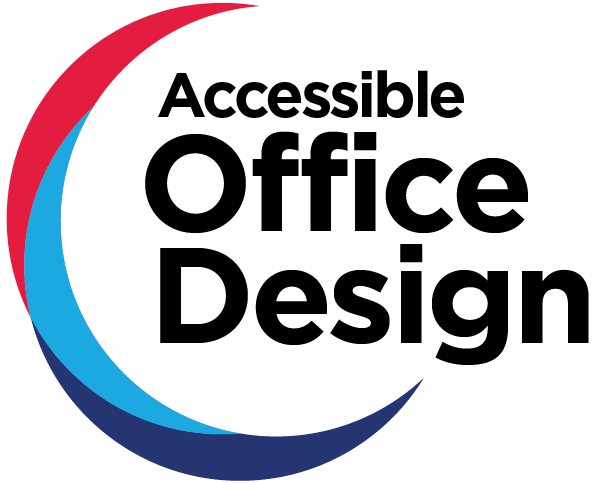 FrameworkDesign Requirements September 2021Guide | Accessibility Criteria | Design Requirements
Publication and Contact Details© State of New South Wales (Public Service Commission)This publication is licensed under Creative Commons Attribution 3.0 Australia (CC BY 3.0 AU) licence, except as noted below. Terms and conditions of the licence can be viewed at: https://creativecommons.org/licenses/by/3.0/au/legalcodeWe request attribution as: “NSW Government Accessible Office Design Guide (September 2021)] © State of New South Wales (Public Service Commission)Without limiting the terms of the CC BY 3.0 AU, any person using material from this publication is required:to observe and retain the copyright notices that accompany this publicationensure that appropriate attribution to the Public Service Commission is made, andrefrain from implying that the Public Service Commission endorses any use of this publicationMaterial not licensed under the Creative Commons LicenceThe following material is not licensed under the Creative Commons Licence:the State’s Coat of Arms, NSW Government Waratah brand and any other symbols, logos or trademarks of the State of NSW or of any department or agency of the State (unless incidentally reproduced on an unaltered copy of this document).the Accessible Journey Framework, the copyright in which is owned by FUNKTION Pty Limited.all images are property of Peter Morris/Sydney Heads.any third-party material (whether or not identified as such) unless expressly stated to be published under the Creative Commons Licence.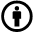 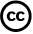 AcknowledgementThe Accessible Office Design framework Accessible Office NSW Government project team – Gail Le Bransky, Alison O’Loughlin, Stace Fishwick, Nicole Rossini, Alyce Umback, Tiffany Heath, Mischa Warren & Helen Reynolds Project partners – FUNKTION Pty Ltd Access and Inclusive Design specialists Special thanks – Disability Employment Network Chairs and members, and NSW Government employees with disability who contributed to the evidence base for the framework Contributors – Vision AustraliaPhotography – Peter MorrisIdentity and design – Twisted Pear Concepts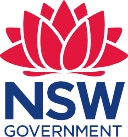 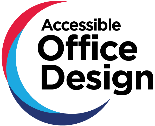 NSW Public Service CommissionLevel 4/255 George Street
Sydney NSW 2000Telephone: (02) 9272 6000
Email: enquiries-psc@psc.nsw.gov.au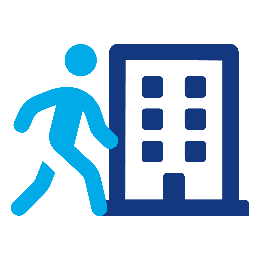 A Arriving & LeavingA1. Proximity to Public Transport & AmenitiesA2. Pathway LinksA3. Accessible Path of TravelA4. Walking SurfacesA5. Drop-off PointsA6. ParkingA7. WayfindingA1. Proximity to Public Transport and Amenities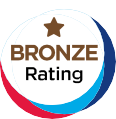 BronzeThe building premises is located:400m or less from a public transport stop that provides accessible services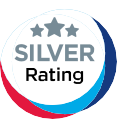 SilverThe building premises is located:400m or less from a public transport stop that provides accessible servicesA maximum 400m from a food retail area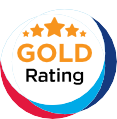 GoldThe building premises is located:X200m or less from a public transport stop that provides accessible servicesA maximum 400m from a food retail areaAdditional Considerations:The distance the building is from public transport impacts access to the site for employees with temporary or permanent disability including mobility, sensory, psychosocial or medical conditionsWhen procuring a new site, proximity of the site to an accessible public transport stop is a critical factor for employees to get to and from work who do not drive or have access to a parking spaceIt is noted that the criteria for proximity to public transport and amenities may not be achievable in all Whilst another party might be responsible for the accessibility of public transport facilities and path of travel, be proactive in highlighting and advocating clear access to the premises. This may require liaising and collaborating with a range of stakeholders including Council, Transport for NSW, Property NSW, building owner or agenciesPublic transport stops should be designed to meet DSAPT requirements (Disability Standards for Accessible Public Transport) - this includes requirements for level boarding points, placement of tactile ground surface indicators, manoeuvring space for wheelchairs and mobility aids, shelter, seating and space for a ramp to be deployed (for a bus)A2. Pathway LinksBronzeA continuous step-free pathway to the site property boundary from:Public transport stop or stationAccessible car parking areaPassenger drop off areaGradients no steeper than 1:12 for a maximum length of 15m at a time within a 400m radius from the site propertySilverA continuous step-free pathway to the site property boundary from:Public transport stop or stationAccessible car parking areaPassenger drop off areaFood retail areaGradients no steeper than 1:14 within a 400m radius from the site property boundaryGoldA continuous step-free pathway to the site property boundary from:Public transport stop or stationAccessible car parking areaPassenger drop off areaFood retail areaGradients no steeper than 1:20 within a 400m radius from the site property boundaryAdditional Considerations:Accessible pathway links provide continuous pedestrian footpaths with suitable slopes, ground surfaces and direct access. Accessible pathway links allow many people with disability and older employees to avoid stairways, trip hazards and travelling longer distances in order to travel on safe ground surfaces, ramps and kerb ramps when getting to and from workA3. Accessible Path of TravelBronzeThe continuous accessible path of travel (referred to in A2) is step-free and provides:A minimum clear width of 1200mmA maximum ramp slope of 1:14 for no more than 9m at a timeStep ramps at level changes less than 190mmA crossfall of not more than 1:40Kerb ramps on both sides of street crossings that comply with AS1428.1Overhead vertical clearance of 2000mmSilverThe continuous accessible path of travel (referred to in A2) is step-free and provides:XA minimum clear width of 1500mmA maximum ramp slope of 1:14 for no more than 9m at a timeStep ramps at level changes less than 190mmA crossfall of not more than 1:40Kerb ramps on both sides of street crossings that comply with AS1428.1 Overhead vertical clearance of 2000mm Provide passing spaces 2000mm length x 1800mm wide every 20mProvide warning TGSIs on both sides of concealed driveways according to AS1428.4.1Pathways are well-lit for safety and have lighting lux levels as set out in AS1158.3.1Seating with armrests every 60m, set back 500mm from the access pathDesignated pedestrian crossings at roadways ie. zebra or raised crossingsGoldThe continuous accessible path of travel (referred to in A2) is step-free and provides:XA minimum clear width of 1800mmXA maximum pathway slope of 1:20 for no more than 15m at a timeStep ramps at level changes less than 190mmA crossfall of not more than 1:40Kerb ramps on both sides of street crossings that comply with AS1428.1Overhead vertical clearance of 2000mm Provide passing spaces 2000mm length x 1800mm wide every 20mProvide warning TGSIs on both sides of concealed driveways according to AS1428.4.1Pathways are well-lit for safety and have lighting lux levels as set out in AS1158.3.1XUndercover seating with armrests every 60m, set back 500mm from the access pathXSignalised pedestrian crossings at roadways with auditory signal and tactile and braille street signStreet furniture is located on kerb side and setback 500mm from the access pathClear shoreline along building edgesAdditional Considerations:When procuring a new site, consider the surrounding topography of the site to determine if an accessible path of travel is achievableAvoid sites on a hill, or where public transport stops are on a different grade to the building siteConsider the grade of pathways between the building site and drop-off points, car parking area, public transport stops and food retail areas. Gradients steeper than 1:14 will reduce access to the site and require additional infrastructure ie. accessible parking spaces and operational measures to manage the inaccessibility of the sitePedestrian crossings with audible signals provide a beeping sound which can assist a person who is blind to locate the road crossing control and find the footpath on the opposite side of the roadTactile street signs at pedestrian crossings also assist a person with low vision orient when walking to and from workA4. Walking SurfacesBronzeGround surfaces are firm, even, slip-resistant and free of trip hazards, including:An even and firm surfaceLevel transition of surface materials; with a maximum vertical tolerance between abutting surfaces no greater than 3mm or 5mm with a rounded or beveled edgeGrates located on the accessible path of travel have openings no greater than 13mm wide and are oriented with the long dimension perpendicular to the direction of travelMinimum slip resistance of P4 or R11 according to AS 4586 and SA HB 198SilverGround surfaces are firm, even, slip-resistant and free of trip hazards, including:An even and firm surfaceLevel transition of surface materials; with a maximum vertical tolerance between abutting surfaces no greater than 3mm or 5mm with a rounded or beveled edgeGrates located on the accessible path of travel have openings no greater than 13mm wide and are oriented with the long dimension perpendicular to the direction of travelMinimum slip resistance of P4 or R11 according to AS 4586 and SA HB 198Ground surfaces are designed to be well drainedGoldGround surfaces are firm, even, slip-resistant and free of trip hazards, including:An even and firm surfaceLevel transition of surface materials; with a maximum vertical tolerance between abutting surfaces no greater than 3mm or 5mm with a rounded or beveled edgeGrates located on the accessible path of travel have openings no greater than 13mm wide and are oriented with the long dimension perpendicular to the direction of travelMinimum slip resistance of P4 or R11 according to AS 4586 and SA HB 198Ground surfaces are designed to be well drainedGround surfaces abutting an accessway provide a firm and level surface of a different textured material to the walkway for minimum 600mm unless one of the following is provided: kerb, kerb-rail/handrail or wall according to AS1428.1 Textured surface materials adjacent an accessway which may be traversable with a change of roughness or non-traversable such as soft grass or planter bedsAdditional Considerations:Uneven or bumpy surfaces can cause significant discomfort or pain to people using wheeled mobility devicesWalking surfaces need appropriate slip-resistance so as to maintain suitable grip in wet conditions. Sloped, ramped and tiled surfaces outside the entry to a building can become slippery, particularly when wet and can create a major safety issueMany people who are blind or have low vision will use the edge of a pavement, fence-line, wall, carpet or other physical cues to locate entrances, move through large open areas and stay to the side of accessways to minimise the risk of bumping into people. These shorelines help maintain a sense of direction and assist orientationA5. Drop Off PointsBronzeAn area for vehicles to drop-off and pick up passengers from a:Designated pedestrian/vehicle area directly linked to an accessible entranceAn accessible pathway link from the drop-off/pick up area to an accessible entrance as per A3. Accessible Path of Travel BronzeThe drop-off point as referred to in (1) has a minimum dimension of 7.8m long x 3.2 m wide and:An even, firm, slip resistant surfaceA crossfall of not more than 1:33A longitudinal grade of not more than 1:40A step-free link from the drop-off point to the pedestrian pathway. Where there is a kerb or level change less than 190mm, a kerb ramp is provided adjacent the vehicle set down area that complies with AS1428.1 Within 60m of the property boundarySignage indicating passenger drop-off / pick up zoneSilverAn area for vehicles to drop-off and pick up passengers from a:Designated pedestrian/vehicle area directly linked to an accessible entranceAn accessible pathway link from the drop-off/pick up area to an accessible entrance as per A3. Accessible Path of Travel - Bronze The drop-off point as referred to in (1) has a minimum dimension of 7.8m long x 3.2 m wide and:An even, firm, slip resistant surfaceA crossfall of not more than 1:33A longitudinal grade of not more than 1:40A step-free link from the drop-off point to the pedestrian pathway. Where there is a kerb or level change less than 190mm, a kerb ramp is provided adjacent the vehicle set down area that complies with AS1428.1 Within 60m of the property boundarySeating with armrests is provided at a waiting area adjacent the drop-off pointSignage indicating passenger drop-off / pick up zoneGoldAn area for vehicles to drop-off and pick up passengers from a:Designated pedestrian/vehicle area directly linked to an accessible entranceWeather protection is provided Can be accessed by vehicles without security accessAn accessible pathway link from the drop-off / pick up area to an accessible entrance as per A3. Accessible Path of Travel – BronzeUndercover pathway link The drop-off point as referred to in (1) has a minimum dimension of 7.8m long x 3.2 m wide and:An even, firm, slip resistant surfaceA crossfall of not more than 1:33A longitudinal grade of not more than 1:40A step-free link from the drop-off point to the pedestrian pathway. Where there is a kerb or level change less than 190mm, a kerb ramp is provided adjacent the vehicle set down area that complies with AS1428.1 Within 60m of the property boundarySeating with armrests is provided at a waiting area adjacent the drop-off pointSignage indicating passenger drop-off / pick up zoneRoad markings indicating passenger drop-off / pick up zoneAdditional Considerations:Designated drop-off / pick-up areas are essential in providing safe arrival and leaving points for employees. These drop-off/pick-up points may provide the only option for some employees to travel to and from work when the premises has no or limited provision for accessible parking, parking/ public transport is located a distance from the building entrance or when there is no continuous accessible path of travel to/from surrounding areasIn some situations, development of management procedures such as drop-off/ pick-up times like school zones may ensure that other users such as couriers, maintenance vehicles do not block passenger set down points and accessible parking for people who need access Where security gates are used, consider the location of security measures to allow access to passenger drop-off/pick up areas. This will ensure that security systems will not restrict access to these areas for passenger vehicles ie. TaxisA6. ParkingBronzeAccess to at least one designated accessible parking space to be provided for a building with 10 or less parking spaces, available to allocate to staff as required, and a separate accessible space for visitorsLocated where there is a safe and continuous accessible path of travel from the accessible parking space to an accessible building entranceAccessible parking bay features:Minimum size for designated on-street accessible parking bay: 7.8m long x 3.2m wide in accordance with AS2890.6Minimum size for designated off-street accessible parking bay: 2.4m wide x 5.4m long with 2.4m adjacent shared zone and bollard in accordance with AS2890.6A firm level surface A fall not more than 1:40 in any direction or 1:33 if a bitumen surfaceA kerb ramp adjacent the accessible parking space to access pedestrian footpaths that complies with AS1428.1Minimum vertical clearance of 2.5m over accessible space and shared spaceMinimum vertical clearance of 2.2m on vehicular path of travel from entry / exit to accessible parking spacesSignage and road markings incorporating the international symbol of access as outlined in AS1428.1 SilverAccess to at least two designated accessible parking spaces to be provided for a building with 50 or less parking spacesLocated where there is a safe and continuous accessible path of travel from the accessible parking space to an accessible building entranceAccessible parking bay features:Minimum size for designated on-street accessible parking bay: 7.8m long x 3.2m wide in accordance with AS2890.6Minimum size for designated off-street accessible parking bay: 2.4m wide x 5.4m long with 2.4m adjacent shared zone and bollard in accordance with AS2890.6A firm level surface A fall not more than 1:40 in any direction or 1:33 if a bitumen surfaceA kerb ramp adjacent the accessible parking space to access pedestrian footpaths that complies with AS1428.1Minimum vertical clearance of 2.5m over accessible space and shared spaceMinimum vertical clearance of 2.2m on vehicular path of travel from entry / exit to accessible parking spacesSignage and road markings incorporating the international symbol of access as outlined in AS1428.1Secured parking areas provide number plate recognition control systems to enable hands free entry/exit1 designated accessible visitor parking spaceWeather protection and under cover accessible parking spaces GoldAccess to at least three designated accessible parking spaces to be provided for a building with 100 or less parking spacesLocated where there is a safe and continuous accessible path of travel from the accessible parking space to an accessible building entranceAccessible parking bay features:Minimum size for designated on-street accessible parking bay: 7.8m long x 3.2m wide in accordance with AS2890.6Minimum size for designated off-street accessible parking bay: 2.4m wide x 5.4m long with 2.4m adjacent shared zone and bollard in accordance with AS2890.6A firm level surface A fall not more than 1:40 in any direction or 1:33 if a bitumen surfaceA kerb ramp adjacent the accessible parking space to access pedestrian footpaths that complies with AS1428.1Minimum vertical clearance of 2.5m over accessible space and shared spaceMinimum vertical clearance of 2.2m on vehicular path of travel from entry / exit to accessible parking spacesSignage and road markings incorporating the international symbol of access as outlined in AS1428.1A separate, marked pedestrian access way in carparksAccessible parking spaces are available after-hoursSecured parking areas provide number plate recognition control systems to enable hands free entry/exit1 designated accessible visitor parking spaceWeather protection and under cover accessible parking spacesAn undercover pathway link to accessible building entrance from accessible parking space An online booking system to co-ordinate access to accessible visitor parking and after-hours parking spacesAdditional Considerations:Implement an online booking system and align with parking space allocationAfter hours parking spaces provide safety for employees working after hours and avoids accessing parked vehicles in the darkCertainty of parking location is important so people can plan their travel routes and ensure they are able to travel the necessary distances to the buildingA7. WayfindingBronzeOff-site information including a mobility map that outlines accessible paths of travel from vehicle set down areas and public transport stops to accessible building entrances:in a variety of accessible formats such as digital, web or printdescribe type of route and travel distances detailing accessible features such kerb ramps, seating, signalised pedestrian crossingsSilverOff-site information including a mobility map that outlines accessible paths of travel from vehicle set down areas and public transport stops to accessible building entrances:in a variety of accessible formats such as digital, web or printdescribe type of route and travel distances detailing accessible features such kerb ramps, seating, signalised pedestrian crossingsDirectional signage from accessible building entrance to vehicle set down areas, public transport and food retail areas:the physical placement, installation and illumination of directional signs is suitable for all users locate tactile and braille sign/s adjacent the path of travel at a height between 1200 - 1600mm from the finished floor / ground level in accordance with AS 1428.4.2 Design for Access and Mobility: Means to assist the orientation of people with vision impairment - Wayfinding signsthere are frequent directional cues along the journey between the accessible building entrance and the property boundary in both directions, particularly at decision points where changes of direction occur where a sign can be temporarily obscured due to crowds, place at a height no less than 2000mm above finished floor / ground level use a combination of an arrow, text, pictogram and international symbol of access according to AS1428.1 for directional signs indicating the direction to an accessible facilityBraille and tactile street signs are provided on signalised pedestrian crossing polesGoldOff-site information including a mobility map that outlines accessible paths of travel from vehicle set down areas and public transport stops to accessible building entrances:in a variety of accessible formats such as digital, web or printdescribe type of route and travel distances detailing accessible features such kerb ramps, seating, signalised pedestrian crossingsDirectional signage from accessible building entrance to vehicle set down areas, public transport and food retail areas:the physical placement, installation and illumination of directional signs is suitable for all users locate tactile and braille sign/s adjacent the path of travel at a height between 1200 - 1600mm from the finished floor / ground level in accordance with AS 1428.4.2 Design for Access and Mobility: Means to assist the orientation of people with vision impairment - Wayfinding signsthere are frequent directional cues along the journey between the accessible building entrance and the property boundary in both directions, particularly at decision points where changes of direction occur where a sign can be temporarily obscured due to crowds, place at a height no less than 2000mm above finished floor / ground level use a combination of an arrow, text, pictogram and international symbol of access according to AS1428.1 for directional signs indicating the direction to an accessible facilityBraille and tactile street signs are provided on signalised pedestrian crossing polesDirectional signage supplemented with maps for both visual and tactile use:raised tactile and braille maps that include visual, raised tactile and braille information according to AS1428.4.2locate tactile and braille map adjacent accessible building entrances/exitsInstallation of Beacons or similar technology providing real time orientation and navigational information to locate the accessible building entrance/s along accessible paths of travel from public transport stops, vehicle set down areas and food retail areasAdditional Considerations:Whilst another party might be responsible for the wayfinding and signage systems, it impacts access to the site/workplace. Be proactive in highlighting and advocating for good wayfinding systems. Liaise and collaborate with Council, building owner or agenciesWayfinding information is not limited to signage and can be delivered by additional tools including digital, web, print and signs Directional signage from vehicle set down areas, public transport and food retail areas enables visitors to determine an appropriate path of travel to reach an accessible building entrance with ease and accuracy Good sightlines and direct paths of travel support efficient wayfindingAdvances in technology will direct a rethink on how workplaces provide wayfinding information externally and internally

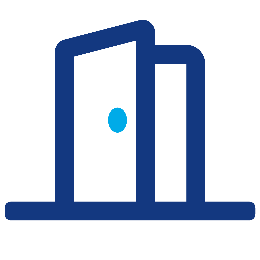 B Approaching and Entering B1. Building SignageB2. Approach to Principal Building EntrancesB3. Pathways within Property BoundaryB4. EntrancesB5. Entry Controls & Security AccessB6. Entry Foyer / LobbyB7. Reception AreaB8. Wayfinding
B1. Building SignageBronzeBuilding identification signage clearly and easily identifies the building and is visible from:All pedestrian arrival pointsAdjacent roadways and pathwaysOn-street parking and drop-off areasPrincipal building entrances used by pedestrians to access the buildingThe identification signage referred to in (1) provides:Signage that indicates the building number, name and/or street name and name of the principal building occupant, where occupied by a single tenantPlacement, installation and illumination of identification signs are clearly visible to people in both seated and standing positions, located with direct access and circulation space in front of the signBraille and tactile identification signs at common building entrances used by pedestrians to access the building according to AS1428.4.2 on the left hand side or latch side of the entryAccessible sign elements according to AS1428.4.2 include:Height of letters, numbers and logo based on viewing distances outlined in AS1428.2Fonts with sans serif typefaces, title case lettering and even spacing Sign elements arranged horizontally or vertically. Where words are used, they are to be displayed horizontallyHigh contrasting letters, numbers and logo to the surrounding wall surface. Minimum luminance contrast of 30% between text and graphic elements and the sign background Sign surface finishes reduce glare and reflection and are matte or have a low sheen finish and if mounted on a transparent surface, provides a 10mm border with 60% contrast. Avoid mounting a sign on mirrored surfaceLighting and illumination of signs provided to improve night-time visibility and prevent unwanted reflections and shadowing on sign/sDirectional signage is provided:At non-accessible entry points to indicate the location of accessible entrances incorporating text, the international symbol of access, travel distances and arrowsSilverBuilding identification signage clearly and easily identifies the building and is visible from:All pedestrian arrival pointsAdjacent roadways and pathwaysOn-street parking and drop-off areasPrincipal building entrances used by pedestrians to access the buildingThe identification signage referred to in (1) provides:Signage that indicates the building number, name and/or street name and name of the principal building occupant, where occupied by a single tenantPlacement, installation and illumination of identification signs are clearly visible to people in both seated and standing positions, located with direct access and circulation space in front of the signBraille and tactile identification signs at common building entrances used by pedestrians to access the building according to AS1428.4.2 on the left hand side or latch side of the entryBraille and tactile identification signage at the building entry and on the allotment boundary near site entries when the building entrance doorway is more than 3000mm from the property boundaryLocate sign/s on or adjacent the path of travel at a height between 1200mm - 1600mm from the finished floor level in accordance with AS1428.4.2Describe operating hours and provide a contact number for assistanceAccessible sign elements according to AS1428.4.2 include:Height of letters, numbers and logo based on viewing distances outlined in AS1428.2Fonts with sans serif typefaces, title case lettering and even spacing Sign elements arranged horizontally or vertically. Where words are used, they are to be displayed horizontallyHigh contrasting letters, numbers and logo to the surrounding wall surface. Minimum luminance contrast of 30% between text and graphic elements and the sign background Sign surface finishes reduce glare and reflection and are matte or have a low sheen finish and if mounted on a transparent surface, provides a 10mm border with 60% contrast. Avoid mounting a sign on mirrored surfaceLighting and illumination of signs provided to improve night-time visibility and prevent unwanted reflections and shadowing on sign/sDirectional signage is provided:At non-accessible entry points to indicate the location of accessible entrances incorporating text, the international symbol of access, travel distances and arrowsWhere the building or entrance doors are not clearly visible from decision pointsAt changes of direction or where directional decisions are madeThe directional signage referred to in (4) has:Sign elements including text, arrows, travel distances and international symbol of access where relevantThe name of the destinationThe direction clearly indicatedLegible text and visibility from the decision pointGoldBuilding identification signage clearly and easily identifies the building and is visible from:All pedestrian arrival pointsAdjacent roadways and pathwaysOn-street parking and drop-off areasPrincipal building entrances used by pedestrians to access the buildingThe identification signage referred to in (1) provides:Signage that indicates the building number, name and/or street name and name of the principal building occupant, where occupied by a single tenantPlacement, installation and illumination of identification signs are clearly visible to people in both seated and standing positions, located with direct access and circulation space in front of the signBraille and tactile identification signs at common building entrances used by pedestrians to access the building according to AS1428.4.2 on the left hand side or latch side of the entryBraille and tactile identification signage at the building entry and on the allotment boundary near site entries when the building entrance doorway is more than 3000mm from the property boundaryLocate sign/s on or adjacent the path of travel at a height between 1200mm - 1600mm from the finished floor level in accordance with AS1428.4.2Describe operating hours and provide a contact number for assistanceTechnology sensors installed at the property boundary to provide orientation and location-based information from all pedestrian access pointsAccessible sign elements according to AS1428.4.2 include:Height of letters, numbers and logo based on viewing distances outlined in AS1428.2Fonts with sans serif typefaces, title case lettering and even spacing Sign elements arranged horizontally or vertically. Where words are used, they are to be displayed horizontallyHigh contrasting letters, numbers and logo to the surrounding wall surface. Minimum luminance contrast of 30% between text and graphic elements and the sign background Sign surface finishes reduce glare and reflection and are matte or have a low sheen finish and if mounted on a transparent surface, provides a 10mm border with 60% contrast. Avoid mounting a sign on mirrored surfaceLighting and illumination of signs provided to improve night-time visibility and prevent unwanted reflections and shadowing on sign/sDirectional signage is provided:At non-accessible entry points to indicate the location of accessible entrances incorporating text, the international symbol of access, travel distances and arrowsWhere the building or entrance doors are not clearly visible from decision pointsAt changes of direction or where directional decisions are madeTechnology sensors installed at property boundaries to provide wayfinding assistance to accessible building entrancesThe directional signage referred to in (4) has:Sign elements including text, arrows, travel distances and international symbol of access where relevantThe name of the destinationThe direction clearly indicatedLegible text and visibility from the decision pointAdditional Considerations:Over time the legibility, cleanliness, hygiene and luminance contrast of a sign may deteriorate if the sign surface is not regularly maintained, especially outdoor signsAdvances in technology will direct a rethink on how workplaces provide wayfinding information externally and internallyB2. Approach to Principal Building EntrancesBronzeAccessible paths of travel connect site arrival points and principal building entrances and where level changes exist, ramps, lifts or platform lifts may be provided as an alternative to stairsA continuous accessible path of travel referred to in (1) is step-free and provides:An even, firm, slip resistant surface as described in A4. Walking surfaces – BronzeA crossfall of not more than 1:40A minimum clear width of 1200mmRamps that comply with AS1428.1 Overhead vertical clearance of 2000mmPathway lighting for safety and visibility and have lighting lux levels as set out in AS1158.3.1Ground surfaces abutting walkways provides a firm and level surface of a different textured material to the walkway for minimum 600mm unless one of the following is provided: kerb, kerb-rail /handrail or wall according to AS1428.1. Textured surface materials may be traversable with a change of roughness or non-traversable such as soft grass or planter bedsGrates have openings no greater than 13mm wide and are oriented with the long dimension perpendicular to the direction of travelWhen steps are provided, stairway design and construction complies with AS1428.1:Stair configuration avoids tapered steps with minimum 900mm set back from intersectionsStair risers are even and opaque with maximum overhang of 25mm Handrails on both sides of stairwaysContrasting strip on stair nosingsWarning TGSIs at top and bottom of stairwaysLifts referred to in (1) are provided according to BCA E3.6Platform lifts referred to in (1) are provided according to BCA E3.6 SilverPrimary pathways connecting site arrival points and principal building entrances are designed to provide accessible routes that allow everyone to share the same path, rather than providing a separate alternative pathway that is accessibleA continuous accessible path of travel referred to in (1) is step-free and provides:An even, firm, slip resistant surface as described in A4. Walking surfaces – BronzeA crossfall of not more than 1:40XA minimum clear width of 1500mmRamps that comply with AS1428.1 Overhead vertical clearance of 2000mmPathway lighting for safety and visibility and have lighting lux levels as set out in AS1158.3.1Ground surfaces abutting walkways provides a firm and level surface of a different textured material to the walkway for minimum 600mm unless one of the following is provided: kerb, kerb-rail/handrail or wall according to AS1428.1. Textured surface materials may be traversable with a change of roughness or non-traversable such as soft grass or planter bedsGrates have openings no greater than 13mm wide and are oriented with the long dimension perpendicular to the direction of travelProvide passing spaces 2000mm length x 1800mm wide every 20mGoldPrimary pathways connecting site arrival points and principal building entrances are designed to provide accessible routes that allow everyone to share the same path, rather than providing a separate alternative pathway that is accessibleA continuous accessible path of travel referred to in (1) is step-free and provides:An even, firm, slip resistant surface as described in A4. Walking surfaces – BronzeA crossfall of not more than 1:40XA minimum clear width of 1800mmRamps that comply with AS1428.1 Overhead vertical clearance of 2000mmPathway lighting for safety and visibility and have lighting lux levels as set out in AS1158.3.1Ground surfaces abutting walkways provides a firm and level surface of a different textured material to the walkway for minimum 600mm unless one of the following is provided: kerb, kerb-rail/handrail or wall according to AS1428.1. Textured surface materials may be traversable with a change of roughness or non-traversable such as soft grass or planter bedsGrates have openings no greater than 13mm wide and are oriented with the long dimension perpendicular to the direction of travelProvide passing spaces 2000mm length x 1800mm wide every 20mA maximum pathway slope of 1:20 for no more than 15m at a timeSeating with armrests every 60mOutdoor furniture and seating is set back 500mm from the access pathClear shoreline along the building edgeAdditional Considerations:Many people who are blind or have low vision will use the edge of a pavement, fence-line, wall, carpet or other physical cues to locate entrances, move through large open areas and stay to the side of accessways to minimise the risk of bumping into people. These shorelines help maintain a sense of direction and assist orientationBuilding maintenance practices should provide regular upkeep and ensure pathways remain safe and accessible such as identifying and repairing trip/slip hazards, uneven ground surfaces, broken lighting and overhanging plants and debrisB3. Pathways within Property BoundaryBronzeWhere level changes exist in pathway links to amenities such as outdoor seating areas, ramps are provided as an alternative to stairsRamps referred to in (1) are designed according to AS1428.1:Step ramps at level changes less than 190mmA maximum ramp slope of 1:14 for no more than 9m at a time for level changes over 190mmWhen steps are provided, stairway design and construction is to comply with BCA and AS1428.1 and include:Stair configuration avoids tapered steps with minimum 900mm set back from intersectionsStair risers are even and opaque with maximum overhang of 25mm Handrails on both sides of stairways with the top of handrails between 865mm - 1000mm above nosing of stair tread or finished floor surface Handrail diameter between 30mm - 50mm with required clearances around handrailContrasting strip on stair nosingsWarning TGSIs at top and bottom of stairwaysSilverWhere level changes exist, ramps are integrated into paths of travel Ramps referred to in (1) are designed according to AS1428.1:Step ramps at level changes less than 190mmA maximum ramp slope of 1:14 for no more than 9m at a time for level changes over 190mmWhen steps are provided, stairway design and construction is to comply with BCA and AS1428.1 and include:Stair configuration avoids tapered steps with minimum 900mm set back from intersectionsStair risers are even and opaque with maximum overhang of 25mm Handrails on both sides of stairways with the top of handrails between 865mm - 1000mm above nosing of stair tread or finished floor surface Handrail diameter between 30mm - 50mm with required clearances around handrailContrasting strip on stair nosingsWarning TGSIs at top and bottom of stairwaysGoldWhere level changes exist, ramps are integrated into paths of travel Ramps provide grades no steeper than 1:20Additional Considerations:N/AB4. EntrancesBronzeThe principal building entrance(s) is accessible and used by all to enter the building including:Front principal entrance50% of all entrances including the staff entranceAn accessible building entrance provides circulation space and ground surfaces that are:Step-free with level landing surfaces (1:40 maximum gradient, 1:40 maximum cross fall)A clear landing space immediately outside entry doors of minimum 2070mm x 1540mmA level door threshold with a maximum vertical tolerance between abutting surfaces no greater than 3mm or 5mm with a rounded or beveled edgeRecessed mats or textured floor surface between airlock doors and internal approach to doors have 30% luminance contrast and are flush with surrounding surfacesDoors and doorways at the principal accessible building entrance(s) have:Automatic doors (preferably sliding) with a minimum clear opening width of 850mm. If there is a revolving door, an alternative accessible automatic entrance door is located in close proximityAll frameless and fully glazed doors and sidelights are clearly marked with a solid contrasting line that extends across the full width of the glazing panel (minimum 30% luminance contrast)30% luminance contrast is provided at the door to meet AS1428.1Where air locks form part of the entrance doors the space between sliding doors is a minimum of 2070mmControlled lighting conditions are integrated into an accessible building entry:Illuminated building entrance with a minimum of 150 lux that extends to the entrance landing, external stairway, ramp and/or lift areas Where entrance lobbies include glazed panels or doors, minimise reflections and glare in varying light conditions and provide transition lighting External weather protection with an overhead cover or awning with a minimum depth of 1500mmSilverThe principal building entrance(s) is accessible and used by all to enter the building including:Front principal entranceX75% of building entrancesAn accessible building entrance provides circulation space and ground surfaces that are:Step-free with level landing surfaces (1:40 maximum gradient, 1:40 maximum cross fall)A clear landing space immediately outside entry doors of minimum 2300mm x 2300mmA level door threshold with a maximum vertical tolerance between abutting surfaces no greater than 3mm or 5mm with a rounded or beveled edgeRecessed mats or textured floor surface between airlock doors and internal approach to doors have 30% luminance contrast and are flush with surrounding surfacesDoors and doorways at the principal accessible building entrance(s) have:Automatic sliding doors with a minimum clear opening width of 1000mmAll frameless and fully glazed doors and sidelights are clearly marked with a solid contrasting line that extends across the full width of the glazing panel (minimum 30% luminance contrast)30% luminance contrast is provided at the door to meet AS1428.1Where air locks form part of the entrance doors the space between sliding doors is a minimum of 2070mmControlled lighting conditions are integrated into an accessible building entry:Illuminated building entrance with a minimum of 150 lux that extends to the entrance landing, external stairway, ramp and/or lift areas Where entrance lobbies include glazed panels or doors, minimise reflections and glare in varying light conditions and provide transition lightingExternal weather protection with an overhead shelter or awning that covers the extent of the entrance landing areGoldThe principal building entrance(s) is accessible and used by all to enter the building including:Front principal entrance75% of building entrancesAn accessible building entrance provides circulation space and ground surfaces that are:Step-free with level landing surfaces (1:40 maximum gradient, 1:40 maximum cross fall)A clear landing space immediately outside entrance doors of minimum 2500mm x 2500mmA level door threshold with a maximum vertical tolerance between abutting surfaces no greater than 3mm or 5mm with a rounded or beveled edgeRecessed mats or textured floor surface between airlock doors and internal approach to doors have 30% luminance contrast and are flush with surrounding surfacesDoors and doorways at the principal accessible building entrance(s) have:All accessible entrance doors have automatic sliding doors with a minimum clear opening width of 1000mm All frameless and fully glazed doors and sidelights are clearly marked with a solid contrasting line that extends across the full width of the glazing panel (minimum 30% luminance contrast)30% luminance contrast is provided at the door to meet AS1428.1Where air locks form part of the entrance doors the space between sliding doors is a minimum of 2070mmControlled lighting conditions are integrated into an accessible building entry:Illuminated building entrance with a minimum of 150 lux that extends to the entrance landing, external stairway, ramp and/or lift areasWhere entrance lobbies include glazed panels or doors, minimise reflections and glare in varying light conditions and provide transition lightingExternal weather protection with an overhead shelter or awning that covers the extent of the principal building entrance from the street property boundary Additional Considerations:Avoid revolving doors as they are not accessible for people with mobility or vision impairments; if provided ensure an adjacent accessible door is includedIn multi-tenanted buildings, the entrance to each tenancy should be accessible, in addition to the common, shared or public entrance to the buildingControl lighting and glare at entrances to help transitioning and visual adjustment from outside to inside conditionsB5. Entry Controls and Security AccessBronzeSecurity access control systems when entering a building may include:All perimeter doorsIntercom systemsCar parking entry gatesCar park liftsSecurity gates to ground floor lift lobbyAccess to passenger liftsWhere installed, security access systems referred to in (1), are located in accessible locations and within reach ranges for those in a standing or seated positions:On a continuous accessible path of travelClear circulation space of 1500mm x 15000mm in front of controls to allow an unobstructed approach Controls positioned no less than 500mm from an internal corner or sliding doorControls installed between 1000mm - 2000mm from the edge of a swinging doorControls installed consistently at heights between 900mm - 1100mmLift control buttons and panels are consistently installed according to BCA D3.6 / AS1735.12Where installed, security access systems referred to in (1), include accessible control features:Operating mechanisms are clearly identifiable by touch and sightOperating mechanisms are operable with one hand and do not require tight grasping, pinching, or twisting of the wristHave a tactile surface and braille and tactile elements on operable controls to indicate useControls are clearly identified with luminance contrast of 30% between the operating mechanism and surrounding surfaceVisual and audible operation indicators such as a light that flashes and a sound to indicate when the button is pressed, message is received or an action is requiredIf intercoms are installed use a system that facilitates two-way communication such as audio-video system or vision panels for direct line of sightIn-built proximity sensors for hands free operationAt doorways referred to in (1) accessible door controls are to provide:Motion sensor controls for automatic doors to provide hands free operationPower operated door controls have push button controls with a minimum dimension of 25mm diameter and are proud of the surfaceDoorways that have door handles to operate the door have a maximum door force of 20N and door handles are installed between 900mm - 1100mm above the finished floor levelAccessible door handle hardware to allow the door to be unlocked and opened with one hand and without the need to grip the handle as outlined in AS1428.1When installed, security gates:Avoid using turn stile gatesAt least 1x wide access gate with clear opening of 1000mm is provided in both directionsHave a colour contrast of 30% between the gate surface and floor surfacesHave proximity sensors for hands free operationSilverSecurity access control systems when entering a building may include:All perimeter doorsIntercom systemsCar parking entry gatesCar park liftsSecurity gates to ground floor lift lobbyAccess to passenger liftsWhere installed, security access systems referred to in (1), are located in accessible locations and within reach ranges for those in a standing or seated positions:On a continuous accessible path of travelClear circulation space of 1500mm x 15000mm in front of controls to allow an unobstructed approach Controls positioned no less than 500mm from an internal corner or sliding doorControls installed between 1000mm - 2000mm from the edge of a swinging doorControls installed consistently at heights between 900mm - 1100mmLift control buttons and panels are consistently installed according to BCA D3.6 / AS1735.12Where installed, security access systems referred to in (1), include accessible control features:Operating mechanisms are clearly identifiable by touch and sightOperating mechanisms are operable with one hand and do not require tight grasping, pinching, or twisting of the wristHave a tactile surface and braille and tactile elements on operable controls to indicate useControls are clearly identified with luminance contrast of 30% between the operating mechanism and surrounding surfaceVisual and audible operation indicators such as a light that flashes and a sound to indicate when the button is pressed, message is received or an action is requiredIf intercoms are installed use a system that facilitates two-way communication such as audio-video system or vision panels for direct line of sightIn-built proximity sensors for hands free operationUse programmable electronic access control systems with in-built accessibility features that are integrated into a user control interfaceAt doorways referred to in (1) accessible door controls are to provide:Motion sensor controls for automatic doors to provide hands free operationPower operated door controls have push button controls with a minimum dimension of 25mm diameter and are proud of the surfaceDoorways that have door handles to operate the door have a maximum door force of 20N and door handles are installed between 900mm - 1100mm above the finished floor levelAccessible door handle hardware to allow the door to be unlocked and opened with one hand and without the need to grip the handle as outlined in AS1428.1When installed, security gates:Avoid using turn stile gatesAt least 1x wide access gate with clear opening of 1000mm is provided in both directionsHave a colour contrast of 30% between the gate surface and floor surfacesHave proximity sensors for hands free operationGoldSecurity access control systems when entering a building may include:All perimeter doorsIntercom systemsCar parking entry gatesCar park liftsSecurity gates to ground floor lift lobbyAccess to passenger liftsWhere installed, security access systems referred to in (1), are located in accessible locations and within reach ranges for those in a standing or seated positions:On a continuous accessible path of travelClear circulation space of 1500mm x 15000mm in front of controls to allow an unobstructed approach Controls positioned no less than 500mm from an internal corner or sliding doorControls installed between 1000mm - 2000mm from the edge of a swinging doorControls installed consistently at heights between 900mm - 1100mmLift control buttons and panels are consistently installed according to BCA D3.6 / AS1735.12Where installed, security access systems referred to in (1), include accessible control features:Operating mechanisms are clearly identifiable by touch and sightOperating mechanisms are operable with one hand and do not require tight grasping, pinching, or twisting of the wristHave a tactile surface and braille and tactile elements on operable controls to indicate useControls are clearly identified with luminance contrast of 30% between the operating mechanism and surrounding surfaceVisual and audible operation indicators such as a light that flashes and a sound to indicate when the button is pressed, message is received or an action is requiredIf intercoms are installed use a system that facilitates two-way communication such as audio-video system or vision panels for direct line of sightIn-built proximity sensors for hands free operationUse programmable electronic access control systems with in-built accessibility features that are integrated into a user control interfaceFully personalised programming of electronic access control systems to include longer response and dwell times, audible passenger guidance, customised assistanceAt doorways referred to in (1) accessible door controls are to provide:Motion sensor controls for automatic doors to provide hands free operationPower operated door controls have push button controls with a minimum dimension of 25mm diameter and are proud of the surfaceDoorways that have door handles to operate the door have a maximum door force of 20N and door handles are installed between 900mm - 1100mm above the finished floor levelAccessible door handle hardware to allow the door to be unlocked and opened with one hand and without the need to grip the handle as outlined in AS1428.1When installed, security gates:Avoid using turn stile gatesAt least 1x wide access gate with clear opening of 1000mm is provided in both directionsHave a colour contrast of 30% between the gate surface and floor surfacesHave proximity sensors for hands free operationAdditional Considerations:Building systems must consider access to after-hours facilities including lift operation accessible exit pointsB6. Entry Foyer / Lobby BronzeThe entrance level foyer of the building incorporates an accessible path of travel to:reception area on the ground floor and/or directory board with information signageFloor and wall surface materials in the entry foyer:Slip resistant surfacesHave non-reflective finishesIncorporate a variety of soft and hard surfacesIntegrate sound dampening elements that allow for controlled noise levels, reduced echo and background noiseWhere carpets are used on the ground, the pile height does not exceed 11mm and the base height is less than 4mm in accordance with BCA D3.3Where other soft flexible floor materials and recessed matting are used, they are fastened to the floor surface in accordance with AS1428.1Even lighting levels and lighting control systems to minimise reflections, glare, shadowing and illuminance variations Where a lift is provided:The lift lobby is located in close proximity to the foyer/reception area with clear identification signage If there is no direct line of sight to the lift lobby from accessible entrance doors, directional signage is clearly visible from all entry pointsSilverThe entrance level foyer of the building incorporates an accessible path of travel to:reception area on the ground floor and/or directory board with information signageFloor and wall surface materials in the entry foyer:Slip resistant surfacesHave non-reflective finishesIncorporate a variety of soft and hard surfacesIntegrate sound dampening elements that allow for controlled noise levels, reduced echo and background noiseWhere carpets are used on the ground, the pile height does not exceed 11mm and the base height is less than 4mm in accordance with BCA D3.3Where other soft flexible floor materials and recessed matting are used, they are fastened to the floor surface in accordance with AS1428.1Use of contrasting colour and textured floor finishes to define circulation route between the entrance door and reception desk, directory board and/or lift lobbyEven lighting levels and lighting control systems to minimise reflections, glare, shadowing and illuminance variations incorporate transitional lighting to assist adjustability of vision from bright external sunlit areas to internal lighting levelsWhere a lift is provided:The lift lobby is located in close proximity to the foyer/reception area with clear identification signage If there is no direct line of sight to the lift lobby from accessible entrance doors, directional signage is clearly visible from all entry pointsA seating area is provided in foyer area/s and: Is clearly visible from building entrance doorsDoes not impede accesswaysIs set back from path of travel at least 500mmProvides a range of seating options with and without armrests Has a detectable tactile edge around furnitureGoldThe entrance level foyer of the building incorporates an accessible path of travel to:Reception area on the ground floor with direct line of sight from the entry foyerdirectory board with information signageFloor and wall surface materials in the entry foyer:Slip resistant surfacesHave non-reflective finishesIncorporate a variety of soft and hard surfacesIntegrate sound dampening elements that allow for controlled noise levels, reduced echo and background noiseWhere carpets are used on the ground, the pile height does not exceed 11mm and the base height is less than 4mm in accordance with BCA D3.3Where other soft flexible floor materials and recessed matting are used, they are fastened to the floor surface in accordance with AS1428.1Use of contrasting colour and textured floor finishes to define circulation route between the entrance door and reception desk, directory board and/or lift lobbyEven lighting levels and lighting control systems to minimise reflections, glare, shadowing and illuminance variations incorporate transitional lighting to assist adjustability of vision from bright external sunlit areas to internal lighting levelsWhere a lift is provided:The lift lobby is located in close proximity to the foyer/reception area with clear identification signage Direct line of sight to the lift lobby from the entry foyerA seating area is provided in foyer area/s and: Is clearly visible from building entrance doorsDoes not impede accesswaysIs set back from path of travel at least 500mmProvides a range of seating options with and without armrests Has a detectable tactile edge around furnitureA seating area as described in (5) adjacent lift lobby areasAdditional Considerations:N/AB7. Reception AreasBronzeThe location of a reception/concierge desk:Is clearly visible from the entrance doorsPositioned on a direct accessible path of travel Does not impede pedestrian trafficAllows a 1500mm clear space to approach either side of the desk and a minimum manoeuvring area of 2070mm x 1540mm in front of the deskAllows for controlled noise levels and background noise The reception/concierge desk design and construction is in accordance with AS1428.2:An accessible section of counter at a height of 850mm for customers and between 750mm - 850mm for reception staff A clear space below the counter with an underside knee/toe clearance of 750mmA non-reflective counter surface finish30% luminance contrast between reception desk surfaces and background wall and floor surfacesThe reception/concierge desk provides hearing augmentation features including:A hearing loop with suitable magnetic field strength and positioned without electromagnetic interference from other electrical equipmentSignage incorporating the international symbol for deafness in accordance with AS1428.1Light sources are positioned in front of receptionist and are controllable within the reception area:Glare free illumination of minimum 250 lux over counter topWhere necessary, use directional lighting to minimise shadowingControls and equipment provided at the reception/concierge desk include:Visitor controls located within 300mm from front of counter at a height between 900mm - 1120mm and more than 500mm from an internal cornerStaff controls located within 300mm from front of desk and more than 500mm from an internal corner30% luminance contrast is provided between reception desk and controls, sign-in systems, telephonesSeating is provided adjacent reception/concierge desk: Seating does not impede accesswaysFurniture is set back from path of travel at least 500mmA range of seating options with and without armrests Height of seat cushion is between 450 - 520mm with underside clearance to place feet30% luminance contrast of furniture (seating, tables or flooring) with surrounding areaSilverThe location of a reception/concierge desk:Is clearly visible from the entrance doorsPositioned on a direct accessible path of travel Does not impede pedestrian trafficAllows a 1500mm clear space to approach either side of the desk and a minimum manoeuvring area of 2070mm x 1540mm in front of the deskAllows for controlled noise levels and background noiseUnisex accessible toilet facility is provided in close proximity to reception /concierge areaThe reception/concierge desk design and construction is in accordance with AS1428.2:An accessible section of counter at a height of 850mm for customers and between 750mm - 850mm for reception staff A clear space below the counter with an underside knee/toe clearance of 750mmA non-reflective counter surface finish30% luminance contrast between reception desk surfaces and background wall and floor surfacesThe reception/concierge desk provides hearing augmentation features including:A hearing loop with suitable magnetic field strength and positioned without electromagnetic interference from other electrical equipmentSignage incorporating the international symbol for deafness in accordance with AS1428.1Light sources are positioned in front of receptionist and are controllable within the reception area:Glare free illumination of minimum 250 lux over counter topWhere necessary, use directional lighting to minimise shadowingAdjustable lighting controls for reception staff such as blinds, dimmer switches and computer controlled lighting systemsControls and equipment provided at the reception/concierge desk include:Visitor controls located within 300mm from front of counter at a height between 900mm - 1120mm and more than 500mm from an internal cornerStaff controls located within 300mm from front of desk and more than 500mm from an internal corner30% luminance contrast is provided between reception desk and controls, sign-in systems, telephonesSeating is provided adjacent reception/concierge desk: Seating does not impede accesswaysFurniture is set back from path of travel at least 500mmA range of seating options with and without armrests Height of seat cushion is between 450 - 520mm with underside clearance to place feet30% luminance contrast of furniture (seating, tables or flooring) with surrounding areaClear circulation between furniture 1200mm wide2x clear spaces of 1300mm x 800mm for mobility devices, prams and assistance animals adjacent seatingA manoeuvring area of 2070mm x 1540mm next to accessible seating spacesA detectable tactile edge around furniture such as a rug or different textured surfaceIf a TV is provided, enable captioning servicesGoldThe location of a reception/concierge desk:Is clearly visible from the entrance doorsPositioned on a direct accessible path of travel Does not impede pedestrian trafficAllows a 1500mm clear space to approach either side of the desk and a minimum manoeuvring area of 2070mm x 1540mm in front of the deskAllows for controlled noise levels and background noiseUnisex accessible toilet facility is provided in close proximity to reception /concierge areaThe reception/concierge desk design and construction is in accordance with AS1428.2:An accessible section of counter at a height of 850mm for customers and between 750mm - 850mm for reception staff A clear space below the counter with an underside knee/toe clearance of 750mmA non-reflective counter surface finish30% luminance contrast between reception desk surfaces and background wall and floor surfacesThe reception/concierge desk provides hearing augmentation features including:A hearing loop with suitable magnetic field strength and positioned without electromagnetic interference from other electrical equipmentSignage incorporating the international symbol for deafness in accordance with AS1428.1An AV screen located to the side of the reception desk and provides information in alternative formatsLight sources are positioned in front of receptionist and are controllable within the reception area:Glare free illumination of minimum 250 lux over counter topWhere necessary, use directional lighting to minimise shadowingAdjustable lighting controls for reception staff such as blinds, dimmer switches and computer controlled lighting systemsControls and equipment provided at the reception/concierge desk include:Visitor controls located within 300mm from front of counter at a height between 900mm - 1120mm and more than 500mm from an internal cornerStaff controls located within 300mm from front of desk and more than 500mm from an internal corner30% luminance contrast is provided between reception desk and controls, sign-in systems, telephonesSeating is provided adjacent reception/concierge desk: Seating does not impede accesswaysFurniture is set back from path of travel at least 500mmA range of seating options with and without armrests Height of seat cushion is between 450 - 520mm with underside clearance to place feet30% luminance contrast of furniture (seating, tables or flooring) with surrounding areaClear circulation between furniture 1200mm wide2x clear spaces of 1300mm x 800mm for mobility devices, prams and assistance animals adjacent seatingA manoeuvring area of 2070mm x 1540mm next to accessible seating spacesA detectable tactile edge around furniture such as a rug or different textured surfaceIf a TV is provided, enable captioning servicesA range of seating configurations and layoutsA storage area is provided adjacent reception/concierge desk:Secure area to store mobility devices such as scooters, wheelchairs, prams and luggageCharging stations for battery operated devices with GPOs at easy to reach heights at a minimum 600mm from the ground and 500mm from a cornerRoom size is sufficient to store minimum 2 powered mobility devicesAdditional Considerations:Furniture layout out in a semi-circle facilitates easy communication and lip readingGood lighting enables easier lip reading for people who are deaf or hard of hearing B8. WayfindingBronzeA clear, consistent and accessible wayfinding system at the entry level foyer and the lobby of each level includes:Clear directional and identification signage to highlight the location of key facilities such as lifts, toilets, reception area, information and directory board from all accessible entrancesTactile identification signs at entry points to all entrances to each tenancy, including internal entrances in each storey within a multi-storey building A directory board and information signage is used to provide information about building services, tenancies, reporting to reception areas and how to seek assistance Directional and Identification signage as referred to in (1) is further detailed in F1. Using Communication SystemsDirectory boards are designed for both visual and tactile use:Place directory boards consistently on an internal wall or on a freestanding sign adjacent the accessible path of travel facing the person as they approach an entranceIn foyers or open plan areas without a reception desk place the identification sign on a wall or plinth between 1500mm - 2000mm from the entrance to the open plan areaClear standing area immediately in front of a directory board Directory boards use accessible typeface sign elements according to AS1428.4.2Braille and tactile components positioned between 1200mm - 1600mm above the finished floor surfaceDirectory boards are illuminated and have surfaces that are matte or have a low sheen finish and positioned to avoid reflections from external or internal lightingAvoid glare on digital directory boards by positioning them away from light sourcesAlternative accessible formats are provided for information displayed on digital directory boards such as audio description, text to speech, voice activation capability, QR codesSilverA clear, consistent and accessible wayfinding system at the entry level foyer and the lobby of each level includes:Clear directional and identification signage to highlight the location of key facilities such as lifts, toilets, reception area, information and directory board from all accessible entrancesTactile identification signs at entry points to all entrances to each tenancy, including internal entrances in each storey within a multi-storey building A directory board and information signage is used to provide information about building services, tenancies, reporting to reception areas and how to seek assistanceDesign architectural features that provide intuitive layouts, clear sightlines, textured surfaces and creation of defined shore-linesDirectional signage supplemented with maps for both visual and tactile use at entrance lobby directory boardsDirectional and Identification signage as referred to in (1) is further detailed in F1. Using Communication SystemsDirectory boards are designed for both visual and tactile use:Place directory boards consistently on an internal wall or on a freestanding sign adjacent the accessible path of travel facing the person as they approach an entranceIn foyers or open plan areas without a reception desk place the identification sign on a wall or plinth between 1500mm - 2000mm from the entrance to the open plan areaClear standing area immediately in front of a directory board Directory boards use accessible typeface sign elements according to AS1428.4.2Braille and tactile components positioned between 1200mm - 1600mm above the finished floor surfaceDirectory boards are illuminated and have surfaces that are matte or have a low sheen finish and positioned to avoid reflections from external or internal lightingAvoid glare on digital directory boards by positioning them away from light sourcesAlternative accessible formats are provided for information displayed on digital directory boards such as audio description, text to speech, voice activation capability, QR codesArchitectural design features to improve wayfinding include:A range of distinguishing visual, tactile, auditory, olfactory features integrated into the environment to assist orientation Primary accessible pathways are different in design than secondary pathways. A hierarchy of path types using major architectural features like width, height, different colour scheme, well defined edges, surface material and lightingClear unobstructed shore-lines along accessways, walls, corridors and pathways which includes recessing lighting, fire hydrants, furniture or equipmentA change in surface texture of the pavement or forecourt to help signal the location of an entranceContrasting colour and texture of floor surfaces30% luminance contrast between floor and wall surfaces and operational controls and furnitureFloor and wall surface materials have non-reflective, non-patterned finishes, with a variety of soft and hard surfaces to absorb noise and vibrationSound dampening elements that allow for controlled noise levels, reduced echo and background noiseRaised lettering and Braille on handrail ends and lift architravesA building map referred to in (1) includes visual, raised tactile and braille information and is designed in accordance with AS1428.4.2:Information about the overall shape of the building or part of the buildingExternal and internal paths of travel connecting to building entrancesLocation of major features such as main corridors, room entrances, lifts, stairs, ramps, toilets, kitchens or other main facilitiesProvision of visual content such as tenancy names and room names Designed with a heads-up orientation, location reference and map features Consistent application of map symbols and features across multiple mapsGoldA clear, consistent and accessible wayfinding system at the entry level foyer and the lobby of each level includes:Clear directional and identification signage to highlight the location of key facilities such as lifts, toilets, reception area, information and directory board from all accessible entrancesTactile identification signs at entry points to all entrances to each tenancy, including internal entrances in each storey within a multi-storey building A directory board and information signage is used to provide information about building services, tenancies, reporting to reception areas and how to seek assistanceDesign architectural features that provide intuitive layouts, clear sightlines, textured surfaces and creation of defined shore-linesDirectional signage supplemented with maps for both visual and tactile use at entrance lobby directory boardsInstallation of Beacons or similar technology providing real time orientation and navigational information to locate facilities and move through lobby areas to destinationsDirectional and Identification signage as referred to in (1) is further detailed in F1. Using Communication SystemsDirectory boards are designed for both visual and tactile use:Place directory boards consistently on an internal wall or on a freestanding sign adjacent the accessible path of travel facing the person as they approach an entranceIn foyers or open plan areas without a reception desk place the identification sign on a wall or plinth between 1500mm - 2000mm from the entrance to the open plan areaClear standing area immediately in front of a directory board Directory boards use accessible typeface sign elements according to AS1428.4.2Braille and tactile components positioned between 1200mm - 1600mm above the finished floor surfaceDirectory boards are illuminated and have surfaces that are matte or have a low sheen finish and positioned to avoid reflections from external or internal lightingAvoid glare on digital directory boards by positioning them away from light sourcesAlternative accessible formats are provided for information displayed on digital directory boards such as audio description, text to speech, voice activation capability, QR codesBeacon or similar technology is built into directory boards to provide access to information via a personal deviceArchitectural design features to improve wayfinding include:A range of distinguishing visual, tactile, auditory, olfactory features integrated into the environment to assist orientation Primary accessible pathways are different in design than secondary pathways. A hierarchy of path types using major architectural features like width, height, different colour scheme, well defined edges, surface material and lightingClear unobstructed shore-lines along accessways, walls, corridors and pathways which includes recessing lighting, fire hydrants, furniture or equipmentA change in surface texture of the pavement or forecourt to help signal the location of an entranceContrasting colour and texture of floor surfaces30% luminance contrast between floor and wall surfaces and operational controls and furnitureFloor and wall surface materials have non-reflective, non-patterned finishes, with a variety of soft and hard surfaces to absorb noise and vibrationSound dampening elements that allow for controlled noise levels, reduced echo and background noiseRaised lettering and Braille on handrail ends and lift architravesA building map referred to in (1) includes visual, raised tactile and braille information and is designed in accordance with AS1428.4.2:Information about the overall shape of the building or part of the buildingExternal and internal paths of travel connecting to building entrancesLocation of major features such as main corridors, room entrances, lifts, stairs, ramps, toilets, kitchens or other main facilitiesProvision of visual content such as tenancy names and room names Designed with a heads-up orientation, location reference and map features Consistent application of map symbols and features across multiple mapsProvide floor level maps for multi-storey buildingsAdditional Considerations:Whilst another party might be responsible for the wayfinding and signage systems, it impacts access to the site/workplace. Be proactive in highlighting and advocating for good wayfinding systems. Liaise and collaborate with Council, building owner or agenciesDesign building features to assist sighted and blind or low vision users to find their way, maintain sense of orientation and provide meaningful information to make decisions Provide frequent directional cues throughout the space, along the journey in both directions, particularly at decision points where changes of direction occurDesign decision points to be logical, rational, obvious to a sighted user, legible to people who are blind or have low vision and ensure that directional cues relate directly to the building or landscape spaceAcoustic feedback, sound sources and echolocation can provide both directional and location information for a person who is blind or has low vision. However, too much ambient noise can mask useful auditory information and make hearing difficultAdvances in technology will direct a rethink on how workplaces provide wayfinding information externally and internallyIntegration of technology into environmental systems involves development of operational processes and maintenance of both the hardware and software components to ensure operation is reliable and information is up-to-date and accurately reflectedTactile and braille maps need to be used in conjunction with information and identification signage to inform a person who is blind or has low vision about the location of the maps
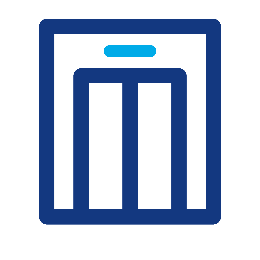 C. Moving Through BuildingC1. Door and DoorwaysC2. CorridorsC3. Flooring and WallsC4. Vertical CirculationC5. RampsC6. LiftsC7. Stairways (general use)C8. Emergency Alerts and EgressC1. Doors and DoorwaysBronzeDoors comply with AS1428.1 and have the following features:Force that is easy to open and close (20N or less) or install an automatic door openerVision panels that accommodate the view of a seated personThe circulation space meets AS1428.1 (it is acceptable to meet circulation space requirements through moveable furniture)Door handles are lever types, easy to use with one hand and comply with AS1428.1Controls / intercoms / card readers provide contrasting colour with the background wall and are located at accessible heights and locations, 900-1100mm above the finished floor and 500mm away from internal corners30% luminance contrast is provided at the door to meet AS1428.1All frameless and fully glazed doors and sidelights are clearly marked with a solid contrasting line that extends across the full width of the glazing panel (minimum 30% luminance contrast)SilverDoors comply with AS1428.1 and have the following features:Force that is easy to open and close (20N or less) or install an automatic door openerVision panels that accommodate the view of a seated personThe circulation space meets AS1428.1, to be achieved without having to move furniture or fittingsDoor handles are lever types, easy to use with one hand and comply with AS1428.1Controls / intercoms / card readers provide contrasting colour with the background wall and are located at accessible heights and locations, 900-1100mm above the finished floor and 500mm away from internal corners30% luminance contrast is provided at the door to meet AS1428.1All frameless and fully glazed doors and sidelights are clearly marked with a solid contrasting line that extends across the full width of the glazing panel (minimum 30% luminance contrast)Tenancy entrance doors, lift lobby doors and doors leading to and including accessible toilet door are automatic sliding doorsGoldDoors comply with AS1428.1 and have the following features:Force that is easy to open and close (20N or less) or install an automatic door openerVision panels that accommodate the view of a seated personThe circulation space meets AS1428.1, to be achieved without having to move furniture or fittingsDoor handles are lever types, easy to use with one hand and comply with AS1428.1Controls / intercoms / card readers provide contrasting colour with the background wall and are located at accessible heights and locations, 900-1100mm above the finished floor and 500mm away from internal corners30% luminance contrast is provided at the door to meet AS1428.1All frameless and fully glazed doors and sidelights are clearly marked with a solid contrasting line that extends across the full width of the glazing panel (minimum 30% luminance contrast)Tenancy entrance doors, lift lobby doors and doors leading to and including accessible toilet door are automatic sliding doorsTenancy entrance doors and lift lobby doors are automatic motion sensor controlled sliding doors or have hands-free technology enabled door operationDoors have 900mm clear opening widthAdditional Considerations:Positioning of door handles, controls and card readers at consistent accessible heights and locations assists employees with low vision find operable components and maximise usability by the majority of employeesThe use of luminance contrast between the door and background elements highlights doorways for low vision usersDoors in specialised settings may need to be wider than standard (eg medical settings, justice buildings, settings where people may be using mobility scooters or transporting equipment / trolleys)C2. CorridorsBronzeThere is obstruction free circulation space in corridorsThe circulation space referred to in (1) has:minimum clear width of 1200mm between skirtingminimum clear height of 2m in accordance with AS1428.11500mm x 1500mm at 90 degree turnsPassing spaces in corridors every 20m (1.8m wide x 2m long)Wall mounted fixtures that are recessed such as services, utilities, lights, hydrants, shelvingEven lighting levels and light control systems to minimise reflections, glare, shadowing and illuminance variationsSilverThere is obstruction free circulation space in corridorsThe circulation space referred to in (1) has:minimum clear width of 1500mm between skirtingminimum clear height of 2m in accordance with AS1428.11500mm x 1500mm at 90 degree turnsPassing spaces in corridors every 20m (1.8m wide x 2m long)Wall mounted fixtures that are recessed such as services, utilities, lights, hydrants, shelvingEven lighting levels and light control systems to minimise reflections, glare, shadowing and illuminance variationsGoldThere is obstruction free circulation space in corridorsThe circulation space referred to in (1) has:minimum clear width of 1800mm between skirtingminimum clear height of 2m in accordance with AS1428.11500mm x 1500mm at 90 degree turnsPassing spaces in corridors every 20m (1.8m wide x 2m long)Wall mounted fixtures that are recessed such as services, utilities, lights, hydrants, shelvingEven lighting levels and light control systems to minimise reflections, glare, shadowing and illuminance variationsAdditional Considerations:Where space is restricted at a corridor intersection, chamfered corners can allow a wheelchair user to manoeuvre around a tight cornerConsider seating to allow people to rest especially in long internal corridors. However, seating may need to be positioned at the wider end of the corridor so as not to obstruct the clear width of the corridorCirculation space is based on a wheelchair footprint of 1300mm (L) x 800mm (W) Ð (AS 1428.1 2009, 90th percentile wheelchair dimensions). It is important to consider that wheelchair mobility device dimensions greatly vary. If you are expecting a higher number of people using scooters, power wheelchairs or bariatric wheelchairs it would be more appropriate to adopt Silver or Gold level circulation space.C3. Flooring and WallsBronzeFlooring includes the following features:No stripes or strong patternsNon-reflective surfaceSound absorbent materialLow pile carpet that is easy to roll over, in accordance with BCA (carpet maximum 11mm, backing maximum 4mm) Slip resistant in wet and dry conditions in accordance with SA HB198SilverFlooring includes the following features:No stripes or strong patternsNon-reflective surfaceSound absorbent materialLow pile carpet that is easy to roll over, in accordance with BCA (carpet maximum 11mm, backing maximum 4mm) Slip resistant in wet and dry conditions in accordance with SA HB198Floors have 30% luminance contrast with wallsColour contrast is used to delineate functional areasGoldFlooring includes the following features:No stripes or strong patternsNon-reflective surfaceSound absorbent materialLow pile carpet that is easy to roll over, in accordance with BCA (carpet maximum 11mm, backing maximum 4mm) Slip resistant in wet and dry conditions in accordance with SA HB198Floors have 30% luminance contrast with wallsColour contrast is used to delineate functional areasChange in carpet / floor texture facilitates wayfinding such as to lifts and entrance doors in lobbyAdditional Considerations:Colour, contrast and patterns can have a significant impact on employees with neurological, sensory sensitivities and low vision. Use of colour to differentiate different office areas can help to define spaces and assist orientation, on the other hand, stripes and strong patterns can create visual perceptual distortion and confusionConsider the impact of colour on a diversity of employees by preventing overstimulation and confusion and enhancing the level of comfort for all employeesColour and luminance contrast is useful in assisting people with low vision to navigate  different office areas and identify locations by distinguishing between different surfaces such as walls and floors and providing clear, continuous edges C4. Vertical CirculationBronzeAll levels used by the occupants are connected by one or more of the following: accessible ramp passenger liftplatform lift All vertical circulation elements described in (1) comply with BCA requirementsNumber of passenger lifts, their size and speed is suited to the number of building occupantsSilverAll levels used by the occupants are connected by one or more of the following: accessible ramp passenger liftUse of platform lift is avoided All vertical circulation elements described in (1) comply with BCA requirementsaccessible vertical circulation is as visible, safe, secure and convenient as stairsNumber of passenger lifts, their size and speed is suited to the number of building occupantsGoldAll levels used by the occupants are connected by one or more of the following: accessible ramp passenger liftPlatform lifts are not used All vertical circulation elements described in (1) comply with BCA requirementsaccessible vertical circulation is as visible, safe, secure and convenient as stairsThere are 2 or more lifts in a multi-storey building or tenancy, connecting all floors used by staff and visitorsAdditional Considerations:Lifts that are part of a continuous accessible link between buildings or destinations need to be available at all times and not subject to building opening hoursPNSW contractual lease agreement outlines that the Lessor will make available to the Lessee lift services 24 hours per day, 7 days per week. Lift services to the premises are available at all times during the Building Service hoursLifts with secure access, require flexibility in hours of use to enable people to have flexible working and still be able to access lifts. People with disability might work outside standard hours so might arrive early or leave late and need to be able to independently access liftsA reliable and functioning lift is essential for employees to access their workplace and building facilities in a multi-storey building. Many employees with mobility or medical conditions do not have the option of using stairs when the lift is full or breaks down. Consider provision of at least 2 lifts in any mutli-storey building as back up and to provide equivalent choiceC5. RampsBronzeRamps fully comply with AS1428.1 and AS1428.4.1 and include the following features: Clearly visible or clearly sign posted from stairs / wayfinding decision making pointHandrails have 30% luminance contrast with the background surface SilverRamps fully comply with AS1428.1 and AS1428.4.1 and include the following features: Clearly visible or clearly sign posted from stairs / wayfinding decision making pointHandrails have 30% luminance contrast with the background surface1500mm width between the handrailsBraille / tactile indicator of level number at end of handrailsGoldRamps fully comply with AS1428.1 and AS1428.4.1 and include the following features: Clearly visible or clearly sign posted from stairs / wayfinding decision making pointHandrails have 30% luminance contrast with the background surface1500mm width between the handrailsBraille / tactile indicator of level number at end of handrailsa maximum gradient 1:20allows two wheelchair users to pass at a midway landing (1800mm wide x 2070mm long)Additional Considerations: N/AC6. LiftsBronzeAll lifts fully comply with the intent of the Disability Discrimination Act, the BCA and relevant Australian StandardsLift Lobbies comply with BCA E3.6 and include the following features:Located in highly visible places, in common areas, with a path of travel to them through common areasControl panels have 30% luminance contrast with the wallDestination control systems include features outlined in F4. Destination Control SystemHave braille and tactile on the lift door frame, identifying the level numberThere are sufficient visual and audible cues from the keypad / control panel to the required lift (eg flashing light above lift and audible tone)Floor number selector key pads (touch pad controls) allow programmed and personalised access via swipe cardLift cars comply with BCA E3.6 and include the following features:Automatic audible information within the lift car to identify the level each time the car stopsHave a number displayed in the lift which can be used in case of emergency for SMS for people who are deaf or hard of hearingProvide braille / tactile emergency instructions Dwell time is sufficient for people who are slower travellersHave consistent location of control buttons that include braille and tactileHave non-reflective finishes, except a half-height mirror at the rear of the car which is useful for people who are deaf to know if there is someone behind them; and for visibility for wheelchair users to manoeuvrePlatform lifts comply with BCA E3.6 and include the following features:Readily available during business hoursHave automatic doors (preferably sliding doors)Have call buttons located clear of the door swingHave sufficient space at lift lobbies for circulation and manoeuvring (1540mm x 2070mm)Do not rely on a constant pressure device for operationSilverAll lifts fully comply with the intent of the Disability Discrimination Act, the BCA and relevant Australian StandardsLift Lobbies comply with BCA E3.6 and include the following features:Located in highly visible places, in common areas, with a path of travel to them through common areasControl panels have 30% luminance contrast with the wallDestination control systems include features outlined in F4. Destination Control SystemHave braille and tactile on the lift door frame, identifying the level numberThere are sufficient visual and audible cues from the keypad / control panel to the required lift (eg flashing light above lift and audible tone)Floor number selector key pads (touch pad controls) allow programmed and personalised access via swipe cardFloor number selector key pads allow programmed and personalised access via mobile application and/or voice activated accessLift cars comply with BCA E3.6 and include the following features:Automatic audible information within the lift car to identify the level each time the car stopsHave a number displayed in the lift which can be used in case of emergency for SMS for people who are deaf or hard of hearingProvide braille / tactile emergency instructions Dwell time is sufficient for people who are slower travellersHave consistent location of control buttons that include braille and tactileHave non-reflective finishes, except a half-height mirror at the rear of the car which is useful for people who are deaf to know if there is someone behind them; and for visibility for wheelchair users to manoeuvreA stretcher lift is providedPlatform lifts comply with BCA E3.6 and include the following features:Readily available during business hoursHave automatic doors (preferably sliding doors)Have call buttons located clear of the door swingHave sufficient space at lift lobbies for circulation and manoeuvring (1540mm x 2070mm)Do not rely on a constant pressure device for operationGoldAll lifts fully comply with the intent of the Disability Discrimination Act, the BCA and relevant Australian StandardsLift Lobbies comply with BCA E3.6 and include the following features:Located in highly visible places, in common areas, with a path of travel to them through common areasControl panels have 30% luminance contrast with the wallDestination control systems include features outlined in F4. Destination Control SystemHave braille and tactile on the lift door frame, identifying the level numberThere are sufficient visual and audible cues from the keypad / control panel to the required lift (eg flashing light above lift and audible tone)Floor number selector key pads (touch pad controls) allow programmed and personalised access via swipe cardFloor number selector key pads allow programmed and personalised access via mobile application and/or voice activated accessFully personalised programming to include longer response and dwell times, consistent lift allocation, audible passenger guidance and customised assistance contactLift cars comply with BCA E3.6 and include the following features:Automatic audible information within the lift car to identify the level each time the car stopsHave a number displayed in the lift which can be used in case of emergency for SMS for people who are deaf or hard of hearingProvide braille / tactile emergency instructions Dwell time is sufficient for people who are slower travellersHave consistent location of control buttons that include braille and tactileHave non-reflective finishes, except a half-height mirror at the rear of the car which is useful for people who are deaf to know if there is someone behind them; and for visibility for wheelchair users to manoeuvreA stretcher lift is providedThe emergency communication system incorporates an audio-visual system and/or digital screen communication to communicate with people who are deaf or hard of hearing.Additional Considerations:Develop KPIs and an operational strategy for lift maintenance and break downs to minimise the disruption and length of outage. This is critically important when there is only one lift in the building because lifts are the only means of access for some employees to access their workplace independentlyAs outlined in the PNSW Building Performance Brief:Dedicated passenger lifts are to be provided to service office floors, shared facilities and car parking levels with a security access control system is integratedThe passenger cars internal finishes are to be consistent with the high quality main lobby finishes being; high quality, durable, low maintenance and consistent with the building’s standardProvide at least one dedicated goods lift, directly servicing all levels of the building including, basements, carparks, loading dock and office floors to allow for the transfer of material from the loading dock, carpark and mail room to the rest of the building, periodically throughout the day. All lifts to have provision for temporary blanket protection for interior wall finishesC7. Stairways (general use)BronzeStairs comply with BCA, AS1428.1 and AS1428.4.1 and include the following features: Clear directional signage to the alternative accessible pathwayStair configuration avoids tapered steps Stair risers are even and opaque with maximum overhang of 25mm Handrails on both sides of stairwaysContrasting strip on stair nosingsWarning TGSIs at top and bottom of stairwaysSlip resistant surfaces to meet BCA (P3 dry surface conditions / P4 wet surface conditions)Even lighting levels and lighting control systems to minimise reflections, glare, shadowing and illuminance variationsSilverStairs comply with BCA, AS1428.1 and AS1428.4.1 and include the following features: Clear directional signage to the alternative accessible pathwayStair configuration avoids tapered steps Stair risers are even and opaque with maximum overhang of 25mm Handrails on both sides of stairwaysContrasting strip on stair nosingsWarning TGSIs at top and bottom of stairwaysSlip resistant surfaces to meet BCA (P3 dry surface conditions / P4 wet surface conditions)Even lighting levels and lighting control systems to minimise reflections, glare, shadowing and illuminance variationsStairs and handrails are set back from adjacent access ways minimum 900mm Braille / tactile indicator of level number at end of handrailsGoldStairs comply with BCA, AS1428.1 and AS1428.4.1 and include the following features: Clear directional signage to the alternative accessible pathwayStair configuration avoids tapered steps Stair risers are even and opaque with maximum overhang of 25mm Handrails on both sides of stairwaysContrasting strip on stair nosingsWarning TGSIs at top and bottom of stairwaysSlip resistant surfaces to meet BCA (P3 dry surface conditions / P4 wet surface conditions)Even lighting levels and lighting control systems to minimise reflections, glare, shadowing and illuminance variationsStairs and handrails are set back from adjacent access ways minimum 900mm Braille / tactile indicator of level number at end of handrailsAdditional visual information to aid orientation of floor level is provided at stair landings such as use of colour and large letteringAdditional Considerations:Avoid single steps, rounded stairs or stairs with a 90-degree angle in themWherever stairs are located, ensure there is a step-free alternative providedC8. Emergency Alerts and EgressBronzeMulti-sensory (visual and vibrating) alarms are provided in bathrooms, prayer / multi-faith rooms, medical / quiet rooms or areas where employees or visitors may be aloneAll emergency exits are clearly shown using illuminated exit signs and braille / tactile signs in accordance with the BCA Evacuation diagrams displayed throughout the building include the identification of the locations of stairway evacuation devices (i.e. evacuation chairs)All emergency and evacuation procedures are clearly displayed on appropriate signageThere is an evacuation chair and storage:One per occupant and allocated to people who need themEvacuation chairs and associated brackets are maintained and inspected on a routine basisSilverMulti-sensory (visual and vibrating) alarms are provided in bathrooms, prayer / multi-faith rooms, medical / quiet rooms or areas where employees or visitors may be aloneAll emergency exits are clearly shown using illuminated exit signs and braille / tactile signs in accordance with the BCA Evacuation diagrams displayed throughout the building include the identification of the locations of stairway evacuation devices (i.e. evacuation chairs)All emergency and evacuation procedures are clearly displayed on appropriate signageThere is an evacuation chair and storage:One per occupant and allocated to people who need themEvacuation chairs and associated brackets are maintained and inspected on a routine basisAn emergency positioning system or similar technology is utilised to track and personalise communication with employees in an emergencyGoldMulti-sensory (visual and vibrating) alarms are provided in bathrooms, prayer / multi-faith rooms, medical / quiet rooms or areas where employees or visitors may be aloneAll emergency exits are clearly shown using illuminated exit signs and braille / tactile signs in accordance with the BCA Evacuation diagrams displayed throughout the building include the identification of the locations of stairway evacuation devices (i.e. evacuation chairs)All emergency and evacuation procedures are clearly displayed on appropriate signageThere is an evacuation chair and storage:On each level and one per occupant and allocated to people who need themEvacuation chairs and associated brackets are maintained and inspected on a routine basisAn emergency positioning system or similar technology is utilised to track and personalise communication with employees in an emergencyEach level has a designated refuge area where a person with mobility limitations can safely wait for help during an evacuation, with signage identifying the area and a means of communicating with the person waiting at the refugeThe space referred to in 5) should be at least 800mm x 1300mm and clear of the path to the exit doors or exit stairThere is communication, intercom or phone within the area, located at an accessible height and location for communicating with emergency services personnelFire stairs have handrails on both sides of the stairsAdditional Considerations:Appropriate and dignified structures and processes need to be put in place to ensure all employees, visitors and clients can evacuate in an emergencyA Personal Emergency Evacuation Plan (PEEP) should be in place for any person with disability requiring assistance to leave the building. These needs may not be just physical - some people may also need mental health support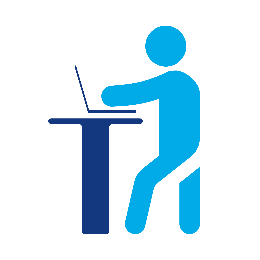 D. Using Work AreasD1. Work PointsD2. AcousticsD3. LightingD4. Switches and ControlsD5. Meeting RoomsD6. Collaboration AreasD7. Utility AreasD1. Work PointsBronzeAutomated adjustable height desks are provided at 50% of work points Circulation space between occupied furniture is 1200mmGPOs and connection points are 600mm above finished floor level and no more than 500mm from an internal corner:At 30% of work pointsGPOs in accessible locations feature:rocker action or toggle minimum dimension 30mm x 30mmpush pad 25mm diameter30 % luminance contrast with the backgroundRange of desk orientation and layouts to provide choice of outward facing work points with no access from behind and line of sight of people approachingSilverAutomated adjustable height desks are provided at 75% of work pointsCirculation space between occupied furniture is 1200mmGPOs and connection points are 600mm above finished floor level and no more than 500mm from an internal corner:at 50% of work pointsGPOs in accessible locations feature:rocker action or toggle minimum dimension 30mm x 30mmpush pad 25mm diameter30 % luminance contrast with the backgroundRange of desk orientation and layouts to provide choice of outward facing work points with no access from behind and line of sight of people approachingIn workplaces with roaming workstations, two or more work points have enhanced environmental control and adaptive technology capabilities that include:Large Monitor (ideally 24”) A monitor arm that can be adjusted to be close to the edge of the deskAcrobat Desktop CCTV (24” screen option preferred)Desk Lamp - for task lighting, with variable strengths/temperatureLarge Print KeyboardMeter long tethering chain for users with Seeing Eye Dogs, to be safely stored under desk top and easily retrievedIf desks are placed near windows block out curtains Alternative mouse / track pad optionsGoldAutomated adjustable height desks are provided at 100% of work pointsCirculation space between occupied furniture is 1200mmGPOs and connection points are 600mm above finished floor level and no more than 500mm from an internal corner:at 75% of work pointsGPOs in accessible locations feature:rocker action or toggle minimum dimension 30mm x 30mmpush pad 25mm diameter30 % luminance contrast with the backgroundRange of desk orientation and layouts to provide choice of outward facing work points with no access from behind and line of sight of people approachingIn workplaces with roaming workstations, two or more work points have enhanced environmental control and adaptive technology capabilities that include:Large Monitor (ideally 24”) A monitor arm that can be adjusted to be close to the edge of the deskAcrobat Desktop CCTV (24” screen option preferred)Desk Lamp - for task lighting, with variable strengths/temperatureLarge Print KeyboardMeter long tethering chain for users with Seeing Eye Dogs, to be safely stored under desk top and easily retrievedIf desks are placed near windows block out curtains Alternative mouse / track pad optionsFully personalised programming of work points integrated into a single user control interfaceAdditional Considerations:Many employees with disability report challenges working in an open plan office environment, as these spaces are less conducive to catering for individual needs. Common challenges reported include limited personalisation of work points, increased effort and time consuming moving specialised equipment, increased noise levels, stimulation and movement, lack of privacy, need to disclose disability to secure a suitable work point, unpredictability of office environment makes it difficult to cater for contingencies on a day to day basis, use of audio/speech technology ie. text to speech, screen readers, dictation etc., hot desking decreases confidence and ability to find a suitable work station to meet sensory needs ie. lighting, glare, sound, temperature, increase anxiety and stress ie if you arrive at work later you may miss out on your preferred deskWhile flexible work arrangements may provide essential assistance for some employees across a range of scenarios, it is important to remember that as a workaround to an inaccessible environment they do not substitute for addressing environmental barriersSome employees with disability report that while flexible work arrangements are a critical factor in their ability to perform their job role successfully many indicated that employees can feel isolated and dislocated from colleagues and team members if not paired with remote team building strategiesIn an agile workplace, it is important to provide equity of access and choice to roaming for people who use adaptive technology. Encourage employees to ‘roam’ in order to take advantage of different agile spaces by providing a number of workstations with adaptive technology scattered throughout the workplace. These technology enhanced workstations can be used for people whose access to non-mobile equipment requires a ‘permanent locationCreate criteria for the use of technology enhanced work stations, to help ensure availability for employees that need assistive technology. Criteria may consider employees who use specialised equipment at their desk that cannot be moved/carried in order to perform their role and/or an employee’s job requires access to specialised equipment more than 8 times a dayConsult with employees who have specific requirements, ranging from requirements for heavy equipment, adaptive technology, or alternative filing systems and undertake consultation with an adaptive technology specialist or occupational therapist to identify individual suitability of technology enhanced work stationPersonalised assistive technology equipment that is not easily moved or integrated into a technology enhanced workstation may require an employee’s work point setup to remain in a permanent locationRemote IT support is essential to provide support for staff who use and rely on the compatibility of assistive technology and workplace ICT systems A one size fits all office chair does not exist. The best chance of catering for a range of body shapes and sizes is to provide ergonomically certified office chairs with good adjustability features. Adjustability is key for greater versatility combined with education so employees know how to use adjustability features and fit chairs according to their individual needs. However, some employees will still require more specialised seatingThermal comfort is a key consideration in an employee’s comfort in the workplace. People with varying medical conditions, pain, chronic disease and disability can be particularly sensitive to thermal irregularities. Given sun movement, seasonal changes and extreme temperature conditions requires flexibility to adjust internal temperature conditions throughout the day and year. Flexibility can be provided by ensuring temperatures in meeting rooms can be adjusted and by designating warmer and cooler zones in open plan officesAs outlined in PNSW building performance brief the internal office temperatures shall be: 22.5°C +/- 1.5°C.  On an extreme heat event day (ambient outside temperatures greater than 35 degrees) the building’s set temperature will be increased by 2 degrees for that day and the chillers will be shut down at 4pm. Ambient design temperature as per Australian Institute of Refrigeration, Air conditioning and Heating (AIRAH) design conditions (cooling towers to be selected based on design wet bulb condition +1°C)For Lessor’s PNSW contractual lease agreement outlines the Lessor must use best endeavours to ensure the internal comfort conditions of the premises are maintained within industry accepted parameters and to a standard commensurate with a modern office building, making the premises suitable for occupation. As minimum standard the air conditioning plan must maintain the temperature of air within the premises within the range stipulated in the Building Performance Brief, subject to fitout design, operation and use of the premises by the Lessee (subject to delays or stoppages due to repairs, maintenance, strikes or accidents)D2. AcousticsBronzeAcoustics are considered in work areas:There is a designated “quiet zone” in open plan offices on every level for quiet working and no talking Use of wooden / hard flooring surfaces is avoidedSound absorbing materials are provided and may be retrofitted to surfacesProvide minimum 2 designated work points / pods with increased sound proofing elements for people to have the opportunity to make private phone calls or work with reduced distractionsAt least one of each type of sound proofed work point / pod is accessible with door circulation to meet AS1428.1 and internal circulation clear of desks of 1540mm x 2070mmSilverAcoustics are considered in work areas:There is a designated “quiet zone” in open plan offices on every level for quiet working and no talking Use of wooden / hard flooring surfaces is avoidedSound absorbing materials are provided and may be retrofitted to surfacesAcoustic impact of layout of fitout is considered ie meeting rooms and breakout areas are not located directly adjacent to work pointsFor workplaces with over 30 work points provide minimum 10% of total work points with increased sound proofing elements for people to have the opportunity to make private phone calls or work with reduced distractionsAt least one of each type of sound proofed work point / pod is accessible with door circulation to meet AS1428.1 and internal circulation clear of desks of 1540mm x 2070mmSound absorbing surfaces are used in workspaces, reception areas and lobbies for:FlooringFurnitureGoldAcoustics are considered in work areas:There is a designated “quiet zone” in open plan offices on every level for quiet working and no talking Use of wooden / hard flooring surfaces is avoidedSound absorbing materials are provided and may be retrofitted to surfacesAcoustic impact of layout of fitout is considered ie meeting rooms and breakout areas are not located directly adjacent to work pointsWork areas provide a range of sensory zones which offer designated areas of high and low levels of acoustic and lighting conditionsFor workplaces with over 30 work points provide minimum 10% of total work points with increased sound proofing elements for people to have the opportunity to make private phone calls or work with reduced distractionsAt least one of each type of sound proofed work point / pod is accessible with door circulation to meet AS1428.1 and internal circulation clear of desks of 1540mm x 2070mmSound absorbing surfaces are used in workspaces, reception areas and lobbies for:FlooringFurnitureWallsAdditional Considerations:Acoustic requirements for specific projects are based on agreed specifications with the agency, PNSW, the designer and the acoustic consultantSpaces that are adjacent to each other may require more or less acoustic requirements such as enhancing sound proofing conditions in meeting rooms next to each otherAcoustic requirements for new or specialist spaces should be reviewed separately and incorporated within the project with specialist acoustic consultant input, as neededFor acoustic comfort for internal noise levels refer to Table 1 of AS/NZS 2107:2000, reverberation refer to Table 1 of AS/NZS 2107:2000 and speech privacy levels for meeting rooms. A best practice adjustable sound masking system enables speech privacy to all open plan areasMany blind cane and dog users “echo locate” to identify location within a space. Wide open spaces benefit from acoustic panelling that manages sound levelsIn existing spaces where acoustic absorption is limited provide noise cancelling headphones as standard equipment for all employees to useD3. LightingBronzeLighting in work areas is not fluorescent and is adjustable, with provision for natural light:There is variation in lighting areas in the open plan office area, with minimum 300lux at work points in accordance with AS1428.2Minimum 350lux at stairs and ramps in accordance with AS1428.2Direct and reflected glare is minimisedThere is provision for additional task lightingIn work spacesBlinds are provided to manage heat, glare and light sensitivityIn workspacesReflective surfaces are not usedIn workspacesSilverLighting in work areas is not fluorescent and is adjustable, with provision for natural lightThere is variation in lighting areas in the open plan office area, with minimum 300lux at work points in accordance with AS1428.2Minimum 350lux at stairs and ramps in accordance with AS1428.2Direct and reflected glare is minimisedMinimum 300lux in meeting rooms in accordance with AS1428.2Where necessary, use directional lighting to minimise shadowingThere is provision for additional task lightingIn work spacesIn meeting roomsBlinds are provided to manage heat, glare and light sensitivityIn workspacesIn meeting roomsReflective surfaces are not usedIn workspacesIn meeting roomsGoldLighting in work areas is not fluorescent and is adjustable, with provision for natural light:There is variation in lighting areas in the open plan office area, with minimum 300lux at work points in accordance with AS1428.2Minimum 350lux at stairs and ramps in accordance with AS1428.2Direct and reflected glare is minimisedMinimum 300lux in meeting rooms in accordance with AS1428.2Where necessary, use directional lighting to minimise shadowingMinimum 550-600lux in utility rooms in accordance with AS1428.2There is provision for additional task lightingIn work spacesIn meeting roomsIn utility roomsBlinds are provided to manage heat, glare and light sensitivityIn workspacesIn meeting roomsIn utility roomsReflective surfaces are not usedIn workspacesIn meeting roomsIn utility roomsAdditional Considerations:N/aD4. Switches and ControlsBronzeSwitches and controls (for lights, heating / cooling, blinds, fans) are in an accessible location clear of furniture or obstructions:Clear wheelchair circulation space of 1500mm x 1500mm in front of switch / controls to allow an unobstructed approach 900mm-1100mm above finished floor level no less than 500mm from an internal corner in accordance with AS1428.1GPOs are provided in an accessible location clear of furniture or obstructions, 600mm AFFL and no less than 500mm from internal corners:At 30% of work pointsIn 30% of meeting roomsLight switches and GPOs in accessible locations feature:rocker action or toggle minimum dimension 30mm x 30mmpush pad 25mm diameter30% luminance contrast with the background wall or surfaceminimum font size of 6mm for switch / GPO labelsSilverSwitches and controls (for lights, heating / cooling, blinds, fans) are in an accessible location clear of furniture or obstructions:Clear wheelchair circulation space of 1500mm x 1500mm in front of switch / controls to allow an unobstructed approach 900mm-1100mm above finished floor level no less than 500mm from an internal corner in accordance with AS1428.1GPOs are provided in an accessible location clear of furniture or obstructions, 600mm AFFL and no less than 500mm from internal corners:At 50% of work pointsIn 50% of meeting roomsLight switches and GPOs in accessible locations feature:rocker action or toggle minimum dimension 30mm x 30mmpush pad 25mm diameter30% luminance contrast with the background wall or surfaceminimum font size of 6mm for switch / GPO labelsBraille and tactile labels with minimum capital letter height of 15mm and lower-case letter height minimum 7.5mmPush pad light switch buttons or borders illuminate when activated Hands free or motion sensor lightingRemote control capabilityGoldSwitches and controls (for lights, heating / cooling, blinds, fans) are in an accessible location clear of furniture or obstructions:Clear wheelchair circulation space of 1500mm x 1500mm in front of switch / controls to allow an unobstructed approach 900mm-1100mm above finished floor level no less than 500mm from an internal corner in accordance with AS1428.1GPOs are provided in an accessible location clear of furniture or obstructions, 600mm AFFL and no less than 500mm from internal corners:At 75% of work pointsIn 75% of meeting roomsLight switches and GPOs in accessible locations feature:rocker action or toggle minimum dimension 30mm x 30mmpush pad 25mm diameter30% luminance contrast with the background wall or surfaceminimum font size of 6mm for switch / GPO labelsBraille and tactile labels with minimum capital letter height of 15mm and lower-case letter height minimum 7.5mmPush pad light switch buttons or borders illuminate when activated Hands free or motion sensor lightingRemote control capabilityCapability for operation through a personal device or integrated user interfaceAdditional Considerations:N/a
D5. Meeting RoomsBronzeProvide circulation space in meeting rooms:At doorsWithin the roomThe circulation space referred to in (1) has:circulation space that meets AS1428.1 by moving of light loose furniture1200mm between furnitureAccess to technology, GPOs, screens and cables:within the range of 900mm to 1100mm above finished floor level and no less than 500mm from internal cornerswith unobstructed circulation space in front of 1500mm x 1500mmwithin 600mm for side reach from the edge of the tableMeeting rooms have consistent method of identification - further detailed in F1. Using Communication SystemsHearing loops and appropriate signage in accordance with the BCA are provided:in all large meeting roomsportable hearing systems availableInstructions on how to operate the hearing augmentation system are providedmaintenance checks of hearing systems are undertaken every 12 monthsFurniture is easily moveable If glazing is used, opaque visual indicators that achieve 30% luminance contrast in accordance with AS1428.1Even level of illumination without glare and reflections - especially if rooms allow natural light in, by adjustable lighting and use of blinds eg at the projector screenSilverProvide circulation space in meeting rooms:At doorsWithin the roomThe circulation space referred to in (1) has:circulation space that meets AS1428.1 without moving of any furniture required1200mm between furnitureAccess to technology, GPOs, screens and cables:within the range of 900mm to 1100mm above finished floor level and no less than 500mm from internal cornerswith unobstructed circulation space in front of 1500mm x 1500mmwithin 600mm for side reach from the edge of the tableMeeting rooms have consistent method of identification - further detailed in F1. Using Communication SystemsHearing loops and appropriate signage in accordance with the BCA are provided:in all large meeting roomsportable hearing systems availableInstructions on how to operate the hearing augmentation system are providedmaintenance checks of hearing systems are undertaken every 12 monthsHearing loops in one of each type of medium sized meeting rooms with AV / VCFurniture is easily moveable If glazing is used, opaque visual indicators that achieve 30% luminance contrast in accordance with AS1428.1Even level of illumination without glare and reflections - especially if rooms allow natural light in, by adjustable lighting and use of blinds eg at the projector screenGoldProvide circulation space in meeting rooms:At doorsWithin the roomThe circulation space referred to in (1) has:circulation space that meets AS1428.1 without moving of any furniture required1200mm between furnitureAccess to technology, GPOs, screens and cables:within the range of 900mm to 1100mm above finished floor level and no less than 500mm from internal cornerswith unobstructed circulation space in front of 1500mm x 1500mmwithin 600mm for side reach from the edge of the tableMeeting rooms have consistent method of identification - further detailed in F1. Using Communication SystemsHearing loops and appropriate signage in accordance with the BCA are provided:in all large meeting roomsportable hearing systems availableInstructions on how to operate the hearing augmentation system are providedmaintenance checks of hearing systems are undertaken every 12 monthsHearing loops in one of each type of medium sized meeting rooms with AV / VCHearing loops in all other meeting rooms with AV / VCFurniture is easily moveableFurniture is height adjustableIf glazing is used, opaque visual indicators that achieve 30% luminance contrast in accordance with AS1428.1Even level of illumination without glare and reflections - especially if rooms allow natural light in, by adjustable lighting and use of blinds eg at the projector screenStorage cupboard is provided for furniture that is not being usedAdditional Considerations:Instructions for hearing loops in meeting rooms may include the following elementsthe type of systemthe extent of the hearing augmentation coverage in the roomif receivers are required, where they are stored and how to charge themhow to use the system during meetingshow to use the system during telephone or video conferencingD6. Collaboration AreasBronzeProvide circulation space in collaboration areas:At doorsWithin the room / areaThe circulation space referred to in (1) has:circulation space that meets AS1428.1 by moving of loose furniture1200mm between furnitureAccess to technology, GPOs, screens and cables:within the range of 900mm to 1100mm above finished floor level and no less than 500mm from internal cornerswith circulation space in front of 1500mm x 1500mmwithin 600mm side reach from the edge of the tableHearing loops are provided:in all large collaboration areasportable hearing systems availablemaintenance checks of hearing systems are undertaken every 12 monthsFurniture There is a mixture of seating heights and styles provided (including chairs with arms)Furniture is easily moveableSilverProvide circulation space in collaboration areas:At doorsWithin the room / areaThe circulation space referred to in (1) has:circulation space that meets AS1428.1 without moving of any furniture required1200mm between furnitureAccess to technology, GPOs, screens and cables:within the range of 900mm to 1100mm above finished floor level and no less than 500mm from internal cornerswith circulation space in front of 1500mm x 1500mmwithin 600mm side reach from the edge of the tableHearing loops are provided:in all large collaboration areasportable hearing systems availablemaintenance checks of hearing systems are undertaken every 12 monthsFurniture There is a mixture of seating heights and styles provided (including chairs with arms)Furniture is easily moveableGoldProvide circulation space in collaboration areas:At doorsWithin the room / areaThe circulation space referred to in (1) has:circulation space that meets AS1428.1 without moving of any furniture required1200mm between furnitureAccess to technology, GPOs, screens and cables:within the range of 900mm to 1100mm above finished floor level and no less than 500mm from internal cornerswith circulation space in front of 1500mm x 1500mmwithin 600mm side reach from the edge of the tableHearing loops are provided:in all large collaboration areasportable hearing systems availablemaintenance checks of hearing systems are undertaken every 12 monthsFurniture There is a mixture of seating heights and styles provided (including chairs with arms)Furniture is easily moveableTables are height adjustableAdditional Considerations: N/aD7. Utility AreasBronzeProvide circulation space in utility areas:Between counters and cupboards / storage areasLayout supports workflow, ease of use and circulation spacesThe circulation space referred to in (1) should have:a minimum clear width of 1550mm between counters and in front of cupboards / equipmentProvide slip-resistant flooring minimum P4 / R11Provide accessible storage and bench spaces The spaces referred to in (4) should have:Access to stationary and equipment within the accessible range of 230mm to 1350mm above finished floor level for side reach and 380mm - 1120mm above finished floor level for forward reachA clear section of bench is provided next to cupboard for set down of itemsProvide access to fixtures and equipment:Access to printer controls is possible from a seated positionAccess to use the rubbish bins Access to storage cupboards taking into account direction of door swing relative to approach and wallThe maximum height of the operable parts of the equipment referred to in (6) is:GPO and printer controls easy to reach - 900-1100mm AFFL and within 300mm of the front of the counter900-1120mm above finished floor level for other equipment operable components such as recycle bins, staplers etcClearly differentiate items with signage and pictogramsWaste bins from recycling bins with signage on the vertical surface rather than horizontal surface for better visibility from a seated positionSilverProvide circulation space in utility areas:Between counters and cupboards / storage areasLayout supports workflow, ease of use and circulation spacesProvide open ended utility areasThe circulation space referred to in (1) should have:a minimum clear width of 1800mm between counters and in front of cupboards / equipmentProvide slip-resistant flooring minimum P4 / R11Provide accessible storage and bench spaces The spaces referred to in (4) should have:Access to stationary and equipment within the accessible range of 230mm to 1350mm above finished floor level for side reach and 380mm - 1120mm above finished floor level for forward reachA clear section of bench is provided next to cupboard for set down of itemsA section of bench has space clearance underneath it for access by a wheelchair user in the range 830mm-870mm AFFLDepth of shelves is 300mmPull out storage shelves30% luminance contrast provided between counter top and wallProvide access to fixtures and equipment:Access to printer controls is possible from a seated positionAccess to use the rubbish bins Access to storage cupboards taking into account direction of door swing relative to approach and wallRecess fixtures and equipment to improve circulation spaces and reduce obstacles Recessed space in joinery to provide designated space for common equipment ie. pens, paper, pads, recycling bins, stationary equipmentThe maximum height of the operable parts of the equipment referred to in (6) is:GPO and printer controls easy to reach - 900-1100mm AFFL and within 300mm of the front of the counter900-1120mm above finished floor level for other equipment operable components such as recycle bins, staplers etcClearly differentiate items with signage and pictogramsWaste bins from recycling bins with signage on the vertical surface rather than horizontal surface for better visibility from a seated positionTactile and braille elements on key equipment and controls (such as printer and stationary storage)GoldProvide circulation space in utility areas:Between counters and cupboards / storage areasLayout supports workflow, ease of use and circulation spacesProvide open ended utility areasThe circulation space referred to in (1) should have:a minimum clear width of 1800mm between counters and in front of cupboards / equipmentProvide slip-resistant flooring minimum P4 / R11Provide accessible storage and bench spaces The spaces referred to in (4) should have:Access to stationary and equipment within the accessible range of 230mm to 1350mm above finished floor level for side reach and 380mm - 1120mm above finished floor level for forward reachA clear section of bench is provided next to cupboard for set down of itemsA section of bench has space clearance underneath it for access by a wheelchair user in the range 830mm-870mm AFFLDepth of shelves is 300mmPull out storage shelves30% luminance contrast provided between counter top and wallNo above head height storage cupboardsRecessed height adjustable table / bench providedProvide access to fixtures and equipment:Access to printer controls is possible from a seated positionAccess to use the rubbish bins Access to storage cupboards taking into account direction of door swing relative to approach and wallRecess fixtures and equipment to improve circulation spaces and reduce obstacles Recessed space in joinery to provide designated space for common equipment ie. pens, paper, pads, recycling bins, stationary equipmentThe maximum height of the operable parts of the equipment referred to in (6) is:GPO and printer controls easy to reach - 900-1100mm AFFL and within 300mm of the front of the counter900-1120mm above finished floor level for other equipment operable components such as recycle bins, staplers etcClearly differentiate items with signage and pictogramsWaste bins from recycling bins with signage on the vertical surface rather than horizontal surface for better visibility from a seated positionTactile and braille elements on key equipment and controls (such as printer and stationary storage)All items of utility or use have large print labelling/signage and braille, such as printers, shelving with paper, anywhere there is a visual labelAdditional Considerations:Locate utility areas centrally so that travel distances from work stations are similar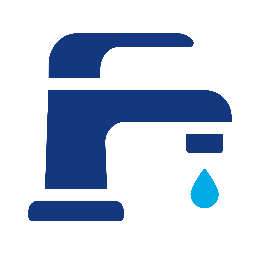 E. Using AmenitiesE1. LockersE2. KitchensE3. Toilet FacilitiesE4. Unisex Accessible ToiletE5. Ambulant CubiclesE6. Quiet RoomsE7. Assistance Animal FacilitiesE1. LockersBronzeStorage lockers are in an accessible location, in close proximity to work areas, linked via an accessible path of travel, with circulation space in front of 1540mm x 2070mmLocker heights are within accessible reach ranges approximately 500mm-1350mm above floor level, with easy to operate controls and handles that can be gripped with one handLocker size allows for coat hanging facility. Coat hook and shelves are integrated in a range of lockers within accessible reach ranges provided in the locker 500mm-1350mm above floor levelSilverStorage lockers are in an accessible location, in close proximity to work areas, linked via an accessible path of travel, with circulation space in front of 1540mm x 2070mmLocker heights are within accessible reach ranges approximately 500mm-1350mm above floor level, with easy to operate controls and handles that can be gripped with one handAccessible signage with Braille, tactile numeric key pad and contrast colour to background surfaceLocker size allows for coat hanging facility. Coat hook and shelves are integrated in a range of lockers within accessible reach ranges provided in the locker 500mm-1350mm above floor levelAdditional hook is providedProvide different colours or tones to a grouping of lockers to assist with recognition of locker locationGoldStorage lockers are in an accessible location, in close proximity to work areas, linked via an accessible path of travel, with circulation space in front of 1540mm x 2070mmLocker heights are within accessible reach ranges approximately 500mm-1350mm above floor level, with easy to operate controls and handles that can be gripped with one handAccessible signage with Braille, tactile numeric key pad and contrast colour to background surfaceDigital locking mechanism that can be operated with a personal deviceLocker size allows for coat hanging facility. Coat hook and shelves are integrated in a range of lockers within accessible reach ranges provided in the locker 500mm-1350mm above floor levelAdditional hook is providedProvide different colours or tones to a grouping of lockers to assist with recognition of locker locationAdditional Considerations:Provide a choice of locker sizes to allow for storage of assistive technology equipment and larger bags E2. KitchensBronzeProvide circulation space in the kitchenBetween benchesThe circulation space referred to in (1) has:a minimum clear width of 1550mmSlip-resistant flooring in kitchen minimum P4 / R11Accessible storage and bench spaces in the kitchenThe spaces referred to in (4) have:Bench height in the range 830mm-870mm above finished floor level Access to crockery and cutlery within the accessible range of 230mm to 1350mm above floor level for side reach and 380mm - 1120mm above floor level for forward reachDrawers and cupboards with D-handlesProvide an accessible sink in the kitchenThe sink referred to in (6) has:Clearance underneath it for access by a wheelchair user 710mm-750mm above the finished floor (area under the sink can be left open or have plumbing enclosed with the remainder open) Lever taps with distance from front of sink to furthest operating part - maximum 300mm from front of benchChilled / boiling water unit with operating points a maximum 300mm from front of bench (may be on side of sink)Provide access to fixtures and appliances in the kitchen:Access to microwave and appliances is possible from a seated position Access to use the rubbish binsPaper towel and soap dispensers at an accessible heightAccessible water fountains / bubblersAccess to refrigerator taking into account direction of door swing relative to approach and wallVending machine buttons within reachThe maximum height of the operable parts of the appliances referred to in (8) is:600-1100mm above finished floor levelGPO and electric controls 900-1100mm above finished floor level and within 300mm of the front of the benchClearly differentiate items with labels and pictograms:Waste bins from recycling bins with signage on the front rather than on topDrawers and storageMicrowave controlsHot and cold tapsSilverProvide circulation space in the kitchenBetween benchesProvide open ended kitchensThe circulation space referred to in (1) has:a minimum clear width of 1800mmSlip-resistant flooring in kitchen minimum P4 / R11Select acoustic absorbing flooringAccessible storage and bench spaces in the kitchenThe spaces referred to in (4) have:Bench height in the range 830mm-870mm above finished floor level Access to crockery and cutlery within the accessible range of 230mm to 1350mm above floor level for side reach and 380mm - 1120mm above floor level for forward reachDrawers and cupboards with D-handlesA section of bench (minimum 800mm) has space clearance underneath it for access by a wheelchair userA clear section of bench is provided next to oven and microwave for set down of hot items (minimum 600mm)Depth of shelves is 300mmPull out storage shelvesProvide an accessible sink in the kitchenThe sink referred to in (6) has:Clearance underneath it for access by a wheelchair user 710mm-750mm above the finished floor (area under the sink can be left open or have plumbing enclosed with the remainder open) Lever taps with distance from front of sink to furthest operating part - maximum 300mm from front of benchChilled / boiling water unit with operating points a maximum 300mm from front of bench (may be on side of sink)Task lighting provided above benchesChilled / BWU is a self-draining model, giving greater flexibility of location on bench30% luminance contrast is provided between bench top and splash backProvide access to fixtures and appliances in the kitchen:Access to microwave and appliances is possible from a seated position Access to use the rubbish binsPaper towel and soap dispensers at an accessible heightAccessible water fountains / bubblersAccess to refrigerator taking into account direction of door swing relative to approach and wallVending machine buttons within reachPull out dishwasherRecessed space in joinery to provide designated location for common appliances ie. microwave, tea, coffee, toasterThe maximum height of the operable parts of the appliances referred to in (8) is:600-1100mm above finished floor levelGPO and electric controls 900-1100mm above finished floor level and within 300mm of the front of the benchClearly differentiate items with labels and pictograms:Waste bins from recycling bins with signage on the front rather than on topDrawers and storageMicrowave controlsHot and cold tapsBraille and tactile labels with minimum capital letter height of 15mm and lower-case letter height minimum 7.5mmProvision of additional accessible drinking stations outside the kitchen to reduce travel distance requiredGoldProvide circulation space in the kitchenBetween benchesProvide open ended kitchensProvide access to a second sink in a different location in the kitchen (for example island bench)The circulation space referred to in (1) has:a minimum clear width of 1800mmSlip-resistant flooring in kitchen minimum P4 / R11Select acoustic absorbing flooringSelect acoustic wall and ceiling finishesAccessible storage and bench spaces in the kitchenThe spaces referred to in (4) have:Bench height in the range 830mm-870mm above finished floor level Access to crockery and cutlery within the accessible range of 230mm to 1350mm above floor level for side reach and 380mm - 1120mm above floor level for forward reachDrawers and cupboards with D-handlesA section of bench (minimum 800mm) has space clearance underneath it for access by a wheelchair userA clear section of bench is provided next to oven and microwave for set down of hot items (minimum 600mm)Depth of shelves is 300mmPull out storage shelvesNo above head height storage cupboardsSection of kitchen bench is height adjustable minimum width 800mmProvision of space for storing a trolley for transporting foodProvide an accessible sink in the kitchenThe sink referred to in (6) has:Clearance underneath it for access by a wheelchair user 710mm-750mm above the finished floor (area under the sink can be left open or have plumbing enclosed with the remainder open) Lever taps with distance from front of sink to furthest operating part - maximum 300mm from front of benchChilled / boiling water unit with operating points a maximum 300mm from front of bench (may be on side of sink)Task lighting provided above benchesChilled / BWU is a self-draining model, giving greater flexibility of location on bench30% luminance contrast is provided between bench top and splash backOne sink is height adjustableProvide access to fixtures and appliances in the kitchen:Access to microwave and appliances is possible from a seated position Access to use the rubbish binsPaper towel and soap dispensers at an accessible heightAccessible water fountains / bubblersAccess to refrigerator taking into account direction of door swing relative to approach and wallVending machine buttons within reachPull out dishwasherRecessed space in joinery to provide designated location for common appliances ie. microwave, tea, coffee, toasterThe maximum height of the operable parts of the appliances referred to in (8) is:600-1100mm above finished floor levelGPO and electric controls 900-1100mm above finished floor level and within 300mm of the front of the benchClearly differentiate kitchen items with labels and pictograms:Waste bins from recycling bins with signage on the front rather than on topDrawers and storageMicrowave controlsHot and cold tapsBraille and tactile labels with minimum capital letter height of 15mm and lower-case letter height minimum 7.5mmIncorporate large print and braille into all other kitchen item labelsProvision of additional accessible drinking stations outside the kitchen to reduce travel distance requiredAdditional Considerations:Provide permanent position of common use appliances and items (tea, coffee, toaster etc) by designating spots that don’t changeJoinery design or markings on benchtops, can guide staff behaviour and make it easier for all employees especially those with low vision to locate shared appliancesE3. Toilet FacilitiesBronzeAccessible toilet facilities are provided in accordance with the BCA on all floors of the building / tenancy at:A bank of toiletsCombined toilet /shower facilitiesEnd of trip facilitiesThe path of travel to the nearest accessible toilet is no more than 40m from other toilets If there is more than one bank of toilets, an accessible toilet is provided at 50% of the banks of toilets A separate gender-neutral toilet is available in the tenancyDoors to toilet facilities including airlock doors should be easy to open and have a maximum force of 20NSilverAccessible toilet facilities are provided in accordance with the BCA on all floors of the building / tenancy at:A bank of toiletsCombined toilet /shower facilitiesEnd of trip facilitiesIn close proximity to reception areas, waiting areas and other key facilities In areas that do not require going through a secure areaAccessible toilets are co-located with other toiletsIf there is more than one bank of toilets, an accessible toilet is provided at 50% of the banks of toiletsA separate gender-neutral toilet is available in the tenancyDoors to toilet facilities including airlock doors should be easy to open and have a maximum force of 20NGoldAccessible toilet facilities are provided in accordance with the BCA on all floors of the building / tenancy at:A bank of toiletsCombined toilet /shower facilitiesEnd of trip facilitiesIn close proximity to reception areas, waiting areas and other key facilitiesIn areas that do not require going through a secure area The entrance level of the buildingAccessible toilets are co-located with other toiletsAccessible toilets are provided at all banks of toiletsA separate gender-neutral toilet is available on every floor of the tenancyDoors to toilet facilities including airlock doors should be easy to open and have a maximum force of 20NAdditional Considerations:Promote availability of accessible toilets for use by those that require the functional amenity through disability awareness amongst staffWhile an accessible toilet is technically a facility for all employees, employees with invisible and visible disabilities who require the use of the accessible toilet do not have other toilet options to choose from unlike other employees who may have many toilets they can useEnsure furniture is not stored in the accessible toilet facility and that regular cleaning and a high standard of cleanliness is maintained. Many people need to touch surfaces to transfer on/off toilet and use medical equipmentA separate gender-neutral facility is required so that the availability of the accessible toilet is not further compromised by more people needing to use itE4. Unisex Accessible ToiletBronzeAccessible toilets have the following features: Accessible toilets are clearly identified with directional wayfinding and identification signage in accordance with the BCA Accessible toilets have dimensions, fixtures and fittings that fully comply with AS1428.1Duress button is installed, linking to receptionLarger than standard vacancy indicator is installed, with clear and effective locking mechanism to ensure privacySilverAccessible toilets have the following features: Accessible toilets are clearly identified with directional way finding and identification signage in accordance with the BCAAccessible toilets have dimensions, fixtures and fittings that fully comply with AS1428.1Duress button is installed, linking to receptionLarger than standard vacancy indicator is installed, with clear and effective locking mechanism to ensure privacyAutomatic sliding doors are provided to accessible toiletsProvide second mirror that is full lengthToilet flush controls located on side wall adjacent the panProvide a sensor hand dryer in the accessible toiletProvide motion sensor lights in the accessible toiletGoldAccessible toilets have the following features: Accessible toilets are clearly identified with directional way finding and identification signage in accordance with the BCA Accessible toilets have dimensions, fixtures and fittings that fully comply with AS1428.1Duress button is installed, linking to receptionLarger than standard vacancy indicator is installed, with clear and effective locking mechanism to ensure privacyAutomatic sliding doors are provided to accessible toiletsProvide second mirror that is full lengthToilet flush controls located on side wall adjacent the panProvide a sensor hand dryer in the accessible toiletProvide motion sensor lights in the accessible toiletDoors have 900mm clear opening widthSensor taps are installedSensor soap dispenser is installedSensor toilet flush is installedAdditional Considerations:Location of accessible amenities needs to take into consideration the importance of privacy and the ability to be discreet about using them, acoustic privacy and a secure lock on the doorProvide bins in all toilets (male, female and accessible) for disposal of continence productsIn areas accessed by the public, it may be appropriate to include an adult change facility near reception. Further information is available at https://changingplaces.org.auSensor taps and soap dispensers may not be easy for people with vision impairment to use. Orientation to the bathroom and fixtures is beneficial or the use of braille and tactile identification labelsUse of non binary inclusive inclusive signage for amenitiesE5. Ambulant CubiclesBronzeAmbulant cubicles that are fully compliant with AS1428.1 are installed in male and female toilets when existing toilets are refurbishedSilverAmbulant cubicles that are fully compliant with AS1428.1 are installed in male and female toiletsGoldAmbulant cubicles that are fully compliant with AS1428.1 are installed in male and female toiletsAdditional Considerations:N/aE6. Quiet RoomsBronzeAt least one dedicated quiet room per tenancy for people to have time away from overwhelming environments, sounds or situationsInclude the following features:Is in a quiet location Is insulated from surrounding soundIs in an accessible location, with fully accessible doors and circulation space in accordance with AS1428.1 within the room and around furnitureHas soft furnishings and furniture for a change in postureHas lighting that can be dimmed, as well as natural lightProvides ventilationHas adjustable thermal regulationDuress button is installed, linking to receptionSilverAt least one dedicated quiet room per tenancy for people to have time away from overwhelming environments, sounds or situationsMinimum 2 multipurpose wellness rooms that incorporate quiet space facilities. Shared use room design should be sensitive to its use as a quiet spaceInclude the following features:Is in a quiet locationIs insulated from surrounding soundIs in an accessible location, with fully accessible doors and circulation space in accordance with AS1428.1 within the room and around furnitureHas soft furnishings and furniture for a change in postureHas lighting that can be dimmed, as well as natural lightProvides ventilationHas adjustable thermal regulationDuress button is installed, linking to receptionGoldOne dedicated quiet room per level:all quiet rooms are separate, designated quiet spaces (ie not combined with multi-faith, multi-purpose or first aid room)Include the following features:Is in a quiet location Is insulated from surrounding soundIs in an accessible location, with fully accessible doors and circulation space in accordance with AS1428.1 within the room and around furnitureHas soft furnishings and furniture for a change in postureHas lighting that can be dimmed, as well as natural lightProvides ventilationHas adjustable thermal regulationDuress button is installed, linking to receptionAdditional Considerations:Location of quiet rooms needs to take into consideration the importance of privacy - the ability to be discreet about using them and acoustic privacy ie not located next to a reception, kitchen or other busy areaConsider whether the dedicated quiet room can be lockable for privacyAn operational management strategy should communicate that quiet rooms are not provided for phone calls or quiet workingE7. Assistance Animal FacilitiesBronzeAn assistance animal toileting area is provided and includes: Location within 50m of the building entranceAn area that has access to running water / hoseAccess to a grassed area or fake grass areaAccess to animal waste disposal bags and binSilverAn assistance animal toileting area is provided and includes: Location within 50m of the building entranceAn area that has access to running water / hoseAccess to a grassed area or fake grass areaAccess to animal waste disposal bags and binProvide an animal tethering point at some work pointsGoldAn assistance animal toileting area is provided and includes: with an assistance animal toileting area is provided on siteAn area that has access to running water / hoseAccess to a grassed area or fake grass areaAccess to animal waste disposal bags and binProvide an animal tethering point at some work pointsAdditional Considerations:N/a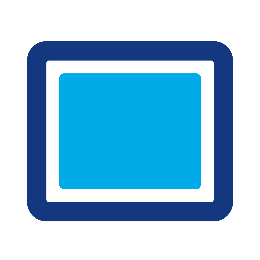 F. Using Communication SystemsF1. Identification & Directional SignageF2. ICT Hardware and ControlsF3. Sign In SystemsF4. Destination Control SystemF5. Mobile Enabled Services
F1. Identification & Directional SignageBronzeIdentification Signage is consistently provided at:Building and site entry pointsEntry points to all entrances to each tenancyInternal entrances in each storey within a multi-storey buildingRooms and facilitiesTactile identification signs are provided at locations outlined in (1) in accordance with AS1428.4.2 Design for Access and Mobility: Means to assist the orientation of people with vision impairment - Wayfinding signsThe physical placement, installation and illumination of signs is suitable for all users: Viewing distances of signs will determine font sizes used on signs according to AS1428.2Signs are to be placed on or adjacent to the path of travelAvoid placing signs on doors. Where possible place signs consistently on the left side of a doorway on the external wall or on a freestanding sign adjacent the path of travel facing the person as they approach the entrance as detailed in AS1428.4.2In foyers or open plan areas place the identification sign on a wall or plinth between 1500mm - 2000mm from the entrance to the open plan areaWhere a door swings towards the user install the leading edge of the sign between 1500mm - 2000mm away from the doorwayHorizontal orientation of signs increases legibility for more people, vertical (top to bottom) orientation of sign content is only suitable for simple messages eg. street names, room numbers Position braille and tactile components within a zone 750mm wide and between 1200mm - 1600mm above the finished floor surfaceClear standing area is provided immediately in front of a sign with a minimum 500mm depth x 750mm width in accordance with AS 1428.4.2Identification sign elements include:A typeface with a sans serif font, title case lettering and even spacing Sign elements arranged horizontally or vertically and include raised text and braille, together with raised and visual symbols. Where words are used, they are to be displayed horizontallyMinimum luminance contrast of 30% between text and graphic elements and the sign background Signs are matte or have a low sheen finish and if mounted on a transparent surface, provides a 10mm boarder with 60% contrast. Avoid mounting a sign on mirrored surfaceSign/s indicating a room or facility incorporates the name, room number and /or pictogram that illustrates the use or service within the roomTactile and braille elements on identification signs:Select sign fonts that ensure complete legibility of tactile sign elements by allowing a user to touch both sides of the embossed letter or numeral with a single pass of one finger as outlined in AS1428.4.2Braille information is grouped together and positioned below the raised tactile characters and elements with a maximum width of 750mm  Tactile text and braille is to be left justified, except a single word can be centre justified. Where there are multiple lines of text, a braille indicator (semi-circle) is to be used to indicate the location of the first line of brailleRaised tactile elements are to be uniform in surface height between 1mm - 1.5mm above the sign surface, have round edges and positioned no closer than 10mm to the edge of the sign Raised tactile text dimensions (size, thickness, horizontal and vertical spacing) and arrow hierarchy to be applied according to AS 1428.4.2 Braille provides an equivalent message to that provided by text or pictograms and is designed and manufactured according to AS1428.4.2Pictograms on tactile signs provide simple, clear and commonly understood features that allow them to be recognised visually and by touch in accordance with ISO 7001 and AS1428.4.2Design directional cues to assist sighted and blind or low vision users to find their way, maintain sense of orientation and provide meaningful information to make decisions are provided:Design decision points to be logical, rational, obvious to a sighted user, legible to people who are blind or have low vision and ensure that directional cues relate directly to the building or landscape spaceProvide frequent directional cues throughout the space, in both directions, particularly at decision points where changes of direction occurSigns indicating the direction to an accessible facility, use a combination of an arrow and international symbol of access according to AS1428.1Directional information supplemented with maps at key decision pointsSilverIdentification Signage is consistently provided at:Building and site entry pointsEntry points to all entrances to each tenancyInternal entrances in each storey within a multi-storey buildingRooms and facilitiesTactile identification signs are provided at locations outlined in (1) in accordance with AS1428.4.2 Design for Access and Mobility: Means to assist the orientation of people with vision impairment - Wayfinding signsThe physical placement, installation and illumination of signs is suitable for all users: Viewing distances of signs will determine font sizes used on signs according to AS1428.2Signs are to be placed on or adjacent to the path of travelAvoid placing signs on doors. Where possible place signs consistently on the left side of a doorway on the external wall or on a freestanding sign adjacent the path of travel facing the person as they approach the entrance as detailed in AS1428.4.2In foyers or open plan areas place the identification sign on a wall or plinth between 1500mm - 2000mm from the entrance to the open plan areaWhere a door swings towards the user install the leading edge of the sign between 1500mm - 2000mm away from the doorwayHorizontal orientation of signs increases legibility for more people, vertical (top to bottom) orientation of sign content is only suitable for simple messages eg. street names, room numbers Position braille and tactile components within a zone 750mm wide and between 1200mm - 1600mm above the finished floor surfaceClear standing area is provided immediately in front of a sign with a minimum 500mm depth x 750mm width in accordance with AS 1428.4.2Identification sign elements include:A typeface with a sans serif font, title case lettering and even spacing Sign elements arranged horizontally or vertically and include raised text and braille, together with raised and visual symbols. Where words are used, they are to be displayed horizontallyMinimum luminance contrast of 30% between text and graphic elements and the sign background Signs are matte or have a low sheen finish and if mounted on a transparent surface, provides a 10mm boarder with 60% contrast. Avoid mounting a sign on mirrored surfaceSign/s indicating a room or facility incorporates the name, room number and /or pictogram that illustrates the use or service within the roomTactile and braille elements on identification signs:Select sign fonts that ensure complete legibility of tactile sign elements by allowing a user to touch both sides of the embossed letter or numeral with a single pass of one finger as outlined in AS1428.4.2Braille information is grouped together and positioned below the raised tactile characters and elements with a maximum width of 750mm  Tactile text and braille is to be left justified, except a single word can be centre justified. Where there are multiple lines of text, a braille indicator (semi-circle) is to be used to indicate the location of the first line of brailleRaised tactile elements are to be uniform in surface height between 1mm - 1.5mm above the sign surface, have round edges and positioned no closer than 10mm to the edge of the sign Raised tactile text dimensions (size, thickness, horizontal and vertical spacing) and arrow hierarchy to be applied according to AS 1428.4.2 Braille provides an equivalent message to that provided by text or pictograms and is designed and manufactured according to AS1428.4.2Pictograms on tactile signs provide simple, clear and commonly understood features that allow them to be recognised visually and by touch in accordance with ISO 7001 and AS1428.4.2Design directional cues to assist sighted and blind or low vision users to find their way, maintain sense of orientation and provide meaningful information to make decisions are provided:Design decision points to be logical, rational, obvious to a sighted user, legible to people who are blind or have low vision and ensure that directional cues relate directly to the building or landscape spaceProvide frequent directional cues throughout the space, in both directions, particularly at decision points where changes of direction occurSigns indicating the direction to an accessible facility, use a combination of an arrow and international symbol of access according to AS1428.1Directional information supplemented with maps at key decision pointsDesign and implement a consistent ‘naming protocol’ by choosing a theme that defines places and spaces that allow users to easily understand how to use an area and where it is located:Naming protocol is to be flexible enough to be adapted to changing functions in a building or throughout the landscapeUse consistent naming protocol across Government where buildings have common facilitiesProvide consistency within the coding system Use names and symbols that are descriptive and can be easily remembered Provide basic ‘rules’ for use eg. Quiet area /no talking; Meeting room/meetingsWhen there are multiple types of the same area use ‘descriptive’ room names with an alpha-numeric coding system such as ‘Meeting Room N3.’ N denotes ‘North’ as a directional reference.  Using compass bearings are intuitive and assists people who are blind or have low vision orient themselves easily using a compass on a personal device. For large locations, a reference to the zone in the room name indicates the location within the building for example Reception Meeting Room 2Incorporate pictograms when devising a naming protocol. Use universal pictograms according to ISO 7001 and AS1428.4.2 and develop iconography that can be used consistently across workplacesGoldIdentification Signage is consistently provided at:Building and site entry pointsEntry points to all entrances to each tenancyInternal entrances in each storey within a multi-storey buildingRooms and facilitiesTactile identification signs are provided at locations outlined in (1) in accordance with AS1428.4.2 Design for Access and Mobility: Means to assist the orientation of people with vision impairment - Wayfinding signsThe physical placement, installation and illumination of signs is suitable for all users: Viewing distances of signs will determine font sizes used on signs according to AS1428.2Signs are to be placed on or adjacent to the path of travelAvoid placing signs on doors. Where possible place signs consistently on the left side of a doorway on the external wall or on a freestanding sign adjacent the path of travel facing the person as they approach the entrance as detailed in AS1428.4.2In foyers or open plan areas place the identification sign on a wall or plinth between 1500mm - 2000mm from the entrance to the open plan areaWhere a door swings towards the user install the leading edge of the sign between 1500mm - 2000mm away from the doorwayHorizontal orientation of signs increases legibility for more people, vertical (top to bottom) orientation of sign content is only suitable for simple messages eg. street names, room numbers Position braille and tactile components within a zone 750mm wide and between 1200mm - 1600mm above the finished floor surfaceClear standing area is provided immediately in front of a sign with a minimum 500mm depth x 750mm width in accordance with AS 1428.4.2Identification sign elements include:A typeface with a sans serif font, title case lettering and even spacing Sign elements arranged horizontally or vertically and include raised text and braille, together with raised and visual symbols. Where words are used, they are to be displayed horizontallyMinimum luminance contrast of 30% between text and graphic elements and the sign background Signs are matte or have a low sheen finish and if mounted on a transparent surface, provides a 10mm boarder with 60% contrast. Avoid mounting a sign on mirrored surfaceSign/s indicating a room or facility incorporates the name, room number and /or pictogram that illustrates the use or service within the roomBeacon or similar technology is built into identification signs to provide access to information about room location, name, availability, booking system via a personal deviceTactile and braille elements on identification signs:Select sign fonts that ensure complete legibility of tactile sign elements by allowing a user to touch both sides of the embossed letter or numeral with a single pass of one finger as outlined in AS1428.4.2Braille information is grouped together and positioned below the raised tactile characters and elements with a maximum width of 750mmTactile text and braille is to be left justified, except a single word can be centre justified. Where there are multiple lines of text, a braille indicator (semi-circle) is to be used to indicate the location of the first line of brailleRaised tactile elements are to be uniform in surface height between 1mm - 1.5mm above the sign surface, have round edges and positioned no closer than 10mm to the edge of the sign Raised tactile text dimensions (size, thickness, horizontal and vertical spacing) and arrow hierarchy to be applied according to AS 1428.4.2 Braille provides an equivalent message to that provided by text or pictograms and is designed and manufactured according to AS1428.4.2Pictograms on tactile signs provide simple, clear and commonly understood features that allow them to be recognised visually and by touch in accordance with ISO 7001 and AS1428.4.2Design directional cues to assist sighted and blind or low vision users to find their way, maintain sense of orientation and provide meaningful information to make decisions are provided:Design decision points to be logical, rational, obvious to a sighted user, legible to people who are blind or have low vision and ensure that directional cues relate directly to the building or landscape spaceProvide frequent directional cues throughout the space, in both directions, particularly at decision points where changes of direction occurSigns indicating the direction to an accessible facility, use a combination of an arrow and international symbol of access according to AS1428.1Directional information supplemented with maps at key decision pointsDesign and implement a consistent ‘naming protocol’ by choosing a theme that defines places and spaces that allow users to easily understand how to use an area and where it is located:Naming protocol is to be flexible enough to be adapted to changing functions in a building or throughout the landscapeUse consistent naming protocol across Government where buildings have common facilitiesProvide consistency within the coding system Use names and symbols that are descriptive and can be easily remembered Provide basic ‘rules’ for use eg. Quiet area /no talking; Meeting room/meetingsWhen there are multiple types of the same area use ‘descriptive’ room names with an alpha-numeric coding system such as ‘Meeting Room N3.’ N denotes ‘North’ as a directional reference.  Using compass bearings are intuitive and assists people who are blind or have low vision orient themselves easily using a compass on a personal device. For large locations, a reference to the zone in the room name indicates the location within the building for example Reception Meeting Room 2Incorporate pictograms when devising a naming protocol. Use universal pictograms according to ISO 7001 and AS1428.4.2 and develop iconography that can be used consistently across workplacesAdditional Considerations:Increasing contrast between physical elements and the surrounding surfaces is one of the simplest ways to improve wayfinding information such as information on a sign and its background, controls, mounting panels, doors, door frames and walls, step nosings, handrails, furniture and floor surface colourMake font sizes big so that information can be easily viewed from a variety of distances. An easy way to increase information size is to additionally provide information at a level where a person can get up closeProvide even lighting and illumination by eliminating the amount of glare and balancing light transitions and visual conditions to enhance the quality of people’s comfort and visionConsider the needs of people with colour blindness by combining colour and other types of information such as combining red and green indicators with words, symbols or tactile cues to indicate availabilityOver time the legibility, cleanliness, hygiene and luminance contrast of a sign may deteriorate if the sign surface is not regularly maintained, especially outdoor signsConduct testing of signs by braille reader to ensure information is correctly translated prior to installing signsAvoid installing signs on doors because of the potential of injury to the person reading the sign if the door swings openF2. ICT Hardware and ControlsBronzeICT hardware and controls support a diverse range of modes to get information, communicate, operate and participate by:Digital VoiceAudioVideoTactileICT hardware and controls such as AV/VC and room booking systems are placed in an accessible location and within reach ranges for those in a standing or seated position:On an accessible path of travelClear of furniture or obstructions with a clearance in front of the control panel of 1500mm x 1500mmOperable controls located at a height between 900mm - 1100mm and more than 500mm from an internal cornerOperable controls located within 300mm from the front of a bench with underside knee/toe clearanceAngle of view is visible for users in both standing or seated positions ICT hardware systems referred to in (1), include accessible controls features:Alternative mode of operation though computer access when using a touch display panel 30% luminance contrast with the backgroundTactile detectability of control button, audio controls, headphone jack and accessibility symbol Tactile switch / control button with a minimum 25mm diameterBraille and tactile elements on control buttonsVisual and audible operation indicators such as illumination and a sound to indicate when the control button is selected, activated or confirmedAll ICT technology interfaces meet AS EN 301 549 (2020): Accessibility requirements suitable for public procurement of ICT products and services; and include the following accessibility features:Ability to customise the visual presentation of the interface with accessibility features such as resizing onscreen font size, light or dark display contrast, configuration of layout Audio output or text to speech capability that automatically activates when headphones are inserted into an audio jack or provide means for magnetic coupling with hearing technologiesTactile and braille elements to indicate how to activate accessibility featuresInterface resets to a standard configuration after useSilverICT hardware and controls support a diverse range of modes to get information, communicate, operate and participate by:Digital VoiceAudioVideoTactileICT hardware and controls such as AV/VC and room booking systems are placed in an accessible location and within reach ranges for those in a standing or seated position:On an accessible path of travelClear of furniture or obstructions with a clearance in front of the control panel of 1500mm x 1500mmOperable controls located at a height between 900mm - 1100mm and more than 500mm from an internal cornerOperable controls located within 300mm from the front of a bench with underside knee/toe clearanceAngle of view is visible for users in both standing or seated positions ICT hardware systems referred to in (1), include accessible controls features:Alternative mode of operation though computer access when using a touch display panel 30% luminance contrast with the backgroundTactile detectability of control button, audio controls, headphone jack and accessibility symbol Tactile switch / control button with a minimum 25mm diameterBraille and tactile elements on control buttonsVisual and audible operation indicators such as illumination and a sound to indicate when the control button is selected, activated or confirmedRemote control capabilityWireless capability for operation through a personal device or integrated user interfaceAll ICT technology interfaces meet AS EN 301 549 (2020): Accessibility requirements suitable for public procurement of ICT products and services; and include the following accessibility features:Ability to customise the visual presentation of the interface with accessibility features such as resizing onscreen font size, light or dark display contrast, configuration of layout Audio output or text to speech capability that automatically activates when headphones are inserted into an audio jack or provide means for magnetic coupling with hearing technologiesTactile and braille elements to indicate how to activate accessibility featuresInterface resets to a standard configuration after useSupport a variety of devices set-ups and adaptive technologiesGoldICT hardware and controls support a diverse range of modes to get information, communicate, operate and participate by:Digital VoiceAudioVideoTactileICT hardware and controls such as AV/VC and room booking systems are placed in an accessible location and within reach ranges for those in a standing or seated position:On an accessible path of travelClear of furniture or obstructions with a clearance in front of the control panel of 1500mm x 1500mmOperable controls located at a height between 900mm - 1100mm and more than 500mm from an internal cornerOperable controls located within 300mm from the front of a bench with underside knee/toe clearanceAngle of view is visible for users in both standing or seated positions ICT hardware systems referred to in (1), include accessible controls features:Alternative mode of operation though computer access when using a touch display panel 30% luminance contrast with the backgroundTactile detectability of control button, audio controls, headphone jack and accessibility symbol Tactile switch / control button with a minimum 25mm diameterBraille and tactile elements on control buttonsVisual and audible operation indicators such as illumination and a sound to indicate when the control button is selected, activated or confirmedRemote control capabilityWireless capability for operation through a personal device or integrated user interfaceAll ICT technology interfaces meet AS EN 301 549 (2020): Accessibility requirements suitable for public procurement of ICT products and services; and include the following accessibility features:Ability to customise the visual presentation of the interface with accessibility features such as resizing onscreen font size, light or dark display contrast, configuration of layout Audio output or text to speech capability that automatically activates when headphones are inserted into an audio jack or provide means for magnetic coupling with hearing technologiesTactile and braille elements to indicate how to activate accessibility featuresInterface resets to a standard configuration after useSupport a variety of devices set-ups and adaptive technologiesFully personalised programming to include a set of personal controls such as longer response times, voice over, descriptions, audible guidance integrated into a single user control interfaceAdditional Considerations:Ensure ICT compatibility with Outlook (predominant software used by Government) Room booking systems and video conferencing systems need to be compatible with Outlook. For example VC/AV software that has a plug-in for Outlook. Outlook has good screen reader accessibility and supports Windows accessibility settingsEnsure video conferencing systems provide excellent accessibility features such as screen reader accessibility that enables remote workers to participate in meetings; supports live captioning of sessions for people who are hard of hearing and/or speak English as a second language; capable of auto-transcription of sessions for reference after the meeting; voice activation to enable people who are blind, have low vision or limited upper limb function to start meetingsProvide common accessibility features as standard applications for all employees such as zoom and magnification, text to speech and dictation. Installing third party assistive software on Government computers can be a time-consuming process with need for ongoing assistance from IT services to help deal with compatibility issuesRemote IT support is essential to provide support for staff who use and rely on the compatibility of assistive technology and Government ICT systems. This is both essential for employees with disabilities that work remotely as well as employees using assistive software such as screen readers. Support systems may include services such as Teamviewer or microsoft’s eDAD (Enterprise Disability Answer Desk) 24 hours a day software support serviceWhen installing electronic equipment in rooms with hearing loops ensure equipment is positioned to prevent interference with the hearing systemAuto-live captioning can provide an alternative means of accessibility if hearing loops are not available or not functioning. This will assist employees who are hard of hearing, speak English as a second language or dyslexia to better understand what people are sayingProvide access to telephone systems that enables a range of accessibility settings including auto live captioning such as Skype for Business. Supplement the phone system with headphones that provide high quality audio output, volume control and microphone. Additional noise cancelling capabilities would assist many employees and would reduce the need for 2 headphone setsProvide telephones and telephone systems that can pair with hearing aids. Consider that modern hearing aids can Bluetooth directly into mobile phones (MFi technology)Noise cancelling headphones can assist employees with dyslexia, ADHD, neurodiversity and other auditory sensitivities to improve focus and attention in an open plan or noisy environmentRefer to Property NSW guidance on the design and integration of different ICT systems/hardware/software technologies. In addition, refer to Public Service Commission guidance on ICT Workplace AdjustmentsF3. Sign In SystemsBronzeA digital visitor management system is installed at the reception desk for visitors to sign-in Height of operable components is 900-1100mm above the finished floorCirculation space in front of the sign in system of 1540mm x 2070mmDirect assistance is available if requiredSilverA digital visitor management system is installed at the reception desk for visitors to sign-in independently Height of operable components is 900-1100mm above the finished floorCirculation space in front of the sign in system of 1540mm x 2070mmDirect assistance is available if requiredDigital visitor system accessibility features include:Ability to resize textVoiceover screen reader supportTouch screen accompanied by a high contrast wireless keyboardHands-free activation method to request assistanceGoldA digital visitor management system is installed at the reception desk for visitors to sign-in independently Smart system capabilities that enable personalised sign-in options such as proximity sensor, movement, voice activation using personal deviceHeight of operable components is 900-1100mm above the finished floorCirculation space in front of the sign in system of 1540mm x 2070mmDirect assistance is available if requiredDigital visitor system accessibility features include:Ability to resize textVoiceover screen reader supportTouch screen accompanied by a high contrast wireless keyboardHands-free activation method to request assistanceAdditional Considerations:N/aF4. Destination Control SystemBronzeLift access controls and systems are accessible to all users and provide:30% colour contrast of controls to the surrounding wall Numbers are highly contrasted and provide braille and tactile elementsWhen provided, call control buttons are raised and provide illuminationFloor selection feedback delivered in both visual and audible formatsFor multiple lift cars, arrival of a lift car provides a clear visible cue and audio announcement with a continual locating toneFloor number selector keypads (touch pad controls) allow programmed and personalised access via swipe cardSilverLift access controls and systems are accessible to all users and provide:30% colour contrast of controls to the surrounding wall Numbers are highly contrasted and provide braille and tactile elementsWhen provided, call control buttons are raised and provide illuminationFloor selection feedback delivered in both visual and audible formatsFor multiple lift cars, arrival of a lift car provides a clear visible cue and audio announcement with a continual locating toneFloor number selector keypads (touch pad controls) allow programmed and personalised access via swipe cardFloor number selector keypads allow programmed and personalised access via mobile application and/or voice activated accessGoldLift access controls and systems are accessible to all users and provide:30% colour contrast of controls to the surrounding wall Numbers are highly contrasted and provide braille and tactile elementsWhen provided, call control buttons are raised and provide illuminationFloor selection feedback delivered in both visual and audible formatsFor multiple lift cars, arrival of a lift car provides a clear visible cue and audio announcement with a continual locating toneFloor number selector keypads (touch pad controls) allow programmed and personalised access via swipe cardFloor number selector keypads allow programmed and personalised access via mobile application and/or voice activated accessFully personalised programming to include longer response and dwell times, consistent lift allocation, audible passenger guidance and customised assistance contactAdditional Considerations:Audible announcements at lift lobby and within lift cars help people in a crowded lift or with low vision to know which floor they are onUse of visual displays, illumination and lights assist people with limited hearing to know which lift is available and which floor they are onF5. Mobile Enabled ServicesBronzeMobile and wi-fi services and speeds for accessibility app and assistive technology enabled environmentSilverMobile and wi-fi services and speeds for accessibility app and assistive technology enabled environment100% coverage at fastest speed in all areas of buildingGoldMobile and wi-fi services and speeds for accessibility app and assistive technology enabled environment100% coverage at fastest speed in all areas of buildingAira (or similar service provision) enabled environment. This service provides people who are blind to navigate and locate rooms and facilities. It can also be used to enable participation in collaborative meetings with whiteboards and post-it notesAdditional Considerations:Old buildings with limited Wi-Fi and network reception may require additional infrastructure to enable sufficient coverage Extending access to a reliable mobile reception and Wi-Fi network for visitors and patient areas beyond the office environment to allow people using assistive technologies to access mobile enabled services